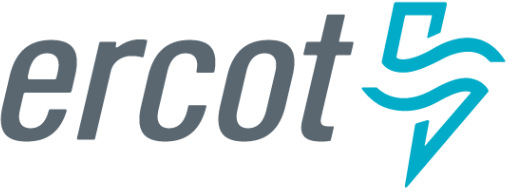 Real Time DeskIntroduction1.1	Purpose1.2	Scope 1.3	Roles/ResponsibilitiesGeneral 2.1	System Operator Responsibility and Authority2.2	CommunicationThree-part CommunicationHotline Call CommunicationDispatchVerbal Dispatch InstructionMaster QSE2.3	Responding to Weather and Load Forecast Errors2.4 	Load Forecast Errors affecting the Resource Limit Calculator2.5	Alarm Processing and Acknowledgment2.6	Site Failovers and Database Loads2.7	Switching Control Centers2.8	Suspected Sabotage or Sabotage EventsMonitor and Manage System Security3.1	Frequency Control Operating Procedure	Maintain System FrequencyResponse to High FrequencyResponse to Low FrequencyMonitor Frequency for the Loss of EMS or Site FailoverActions When Frequency Telemetry is Incorrect3.2	Hold for future3.3	System FailuresSCED FailureSCED Data Input FailureRLC FailureLFC (AGC) FailureEMS (LFC and RLC/SCED) FailureICCP, ERCOT Website, or Outage Scheduler OutagesSTATE ESTIMATOR (SE)/Real-Time Contingency Analysis (RTCA)3.4	Reportable Balancing Contingency Event	3.5	Monitor Capacity and Reserves and Respond to Shortages or SurplusInsufficient GenerationSurplus GenerationValley Generation3.6	Monitor and Control Time Error Correction3.7	Responding to IROL Interface Issues	3.8	Monitor Real-Time A/S ShortagesReal-Time Responsive Reserve ShortageReal-Time Regulation ShortageReal-Time Non-Spin ShortageResource not dispatchable to SCED3.9	Unannounced Constant Frequency Control Testing3.10	Geomagnetic Disturbance NotificationSecurity Constrained Economic Dispatch4.1	Managing SCEDWorkflow Controller MessagesSCED Solution Time ParameterQuick Start Generation ResourceGeneration Resource Shut-down/Start-up ProcessCombine Cycle Generation ResourcesTelemetry Issues that could affect SCED and/or LMPsReal-Time Data Issues known by the QSEEmergency Operation5.1	Market NotificationsOCNAdvisoryWatchEmergency NoticeGeneric ScriptSpecific Scripts5.2	Notifications for Diminishing ReservesWatch5.3      Implement EEA LevelsImplement EEA Level 1Implement EEA Level 2Implement EEA Level 35.4	Restore EEA LevelsRestore Firm LoadMove from EEA Level 3 to EEA Level 2Move from EEA Level 2 to EEA Level 1Move from EEA Level 1 to EEA 0Cancel Watch5.5	Restoration of Primary Control Center FunctionalityWeather Events6.1	Hurricane/Tropical Storm6.2	Extreme Cold Weather6.3	Extreme Hot Weather6.4	Significant Weather EventsCommunication Testing7.1	Monthly Testing of Satellite Phone Conference BridgePrimary Control CenterPerform Miscellaneous8.1	Responding to QSE IssuesBackup/Alternate Control Center TransferQSE IssuesMissing Data from ERCOT Website PostingsRequests to Decommit Self-committed Resources in Operating PeriodPower System Stabilizers (PSS) & Automatic Voltage Regulators (AVR)1. Introduction1.1	PurposeThese procedures provide the System Operator assigned to the Real Time Desk with detailed Procedures required for performing the duties of that position.  The Real Time Desk ensures that Frequency within the ERCOT System remains within the tolerances specified by the Protocols and NERC, for the current Operating Day. The Real-Time Desk Operator will also respond to weather and load forecast errors. The Real-Time Desk monitors the Security Constrained Economic Dispatch (SCED) application.  This process involves ensuring that the SCED solution has solved and is reasonable.  The Operator will also ensure Generation is dispatched to match system load in the event that the SCED system application has failed or SCED results are unable to maintain adequate Regulation or System Frequency.The Real-Time Operator will also make Market Notifications regarding significant weather events.1.2	Scope The instructions contained in these procedures are limited to those required for the Real-Time Desk.  Instructions for other ERCOT Control Room Positions are contained in separate procedures, one for each position.  These Procedures do not imply that the duties contained herein are the only duties to be performed by this position.  The individual assigned to this position will be required to follow any other instructions and perform any other duties required or requested by appropriate ERCOT Supervision.  Although the steps within the procedures are numbered, the numbering is for indexing purposes and are not sequential in nature.  The system operator will determine the sequence of steps, exclude steps, or take any additional actions required to ensure system security based on the information and situational awareness available during both normal and emergency conditions. 2.  General 2.1	System Operator Responsibility and AuthorityProcedure Purpose:  To ensure the System Operators know their roles, responsibility, and authority.ERCOT ISO as a Transmission Operator (TOP), the single Balancing Authority (BA), and only Reliability Coordinator (RC) registered within the ERCOT Interconnection shares all information between these roles simultaneously and acts concurrently as a single entity, satisfying coordination between the TOP, BA, and RC.The System Operator (SO) shall, in accordance with NERC Reliability Standards and ERCOT Protocols, have clear decision-making authority to act to address the reliability of its Reliability Coordinator Area by direct actions or by issuing Operating Instructions during both normal and emergency conditions.  These actions shall be taken without delay and may include the shedding of firm load without obtaining approval from higher-level personnel.  The SO on duty is, in accordance with the ERCOT Protocols, Operating Guides, and NERC Reliability Standards, and acting as the Balancing Authority, Transmission Operator, and Reliability Coordinator shall request and receive information required to continually monitor the operating conditions and request that individual TO or QSE make changes, which will assure the security and reliability of the ERCOT System.The SO issues Dispatch Instructions / Operating Instructions for the Real-Time Operation of Transmission Facilities to a TO, and to a QSE for the Real-Time Operation of a Resource. The SO shall, on an ERCOT-wide basis, coordinate the ERCOT System Restoration (Black Start) Plan.  The SO shall implement the Black Start Plan and shall direct the reconnection efforts of the islands, established by restoration activities.  The SO shall coordinate the mutual assistance activities of the ERCOT participants during system restoration activities.The SO shall consider all equipment operating limits when issuing Dispatch Instructions except as stated in Protocol Section 6.5.9, Emergency Operations, if a Dispatch Instruction conflicts with a restriction that may be placed on equipment from time to time by a TO, or a Generation Resource’s QSE to protect the integrity of equipment, ERCOT shall honor the restriction.The SO performs security analyses on a Day Ahead and Real-Time basis and ensure that all Forced Outages are entered into the Outage Scheduler. The SO shall obtain or arrange to provide Emergency Energy over the DC Tie(s) on behalf of ERCOT.The SO shall issue appropriate OCN’s, AAN’s, Advisories, Watches, and Emergency Notices, and coordinate the reduction or cancellation of clearances, re-dispatch of generation, and request, order, or take other action(s) that the SO determines necessary to maintain safe and reliable operating conditions on the ERCOT System in accordance with ERCOT Protocols, Operating Guides, and NERC Reliability Standards.  The SO will implement and terminate ERCOT Time Corrections and will determine the need for and implement the operation of a Qualified Scheduling Entity (QSE) on Constant Frequency Control for loss of ERCOT’s Load Frequency Control System.2.2	CommunicationProcedure Purpose:  To ensure proper communication is used to reduce the possibility of miscommunication that could lead to action or inaction harmful to the reliability of the grid.2.3	Responding to Weather and Load Forecast ErrorsProcedure Purpose:  Make corrections to errors in the weather forecast data (in EMS) and/or load forecast as needed to contribute to Reliable System Performance.2.4	Load Forecast Errors affecting the Resource Limit Calculator	Procedure Purpose: Make changes between Short Term Load Forecast (STLF) and Mid Term Load Forecast (MTLF) for proper calculation and deployment of Generation To Be Dispatched (GTBD). The selection of a correct load forecast is needed to contribute to Reliable System Performance.2.5	Alarm Processing and Acknowledgment	Procedure Purpose: To monitor and acknowledge system alarms.2.6	Site Failovers and Database Loads	Procedure Purpose: To provide notice to the QSEs when ERCOT is performing updates to the Energy and Market Management Systems.2.7	Switching Control Center	Procedure Purpose: To provide notice to the QSEs when ERCOT is working from the Alternate Control Center.2.8	Suspected Sabotage or Sabotage Events Procedure Purpose:  To be aware of cyber intrusions and communicate concerning activity and any unusual occurrences.3.0	Monitor and Manage System Security3.1	Frequency Control Operating ProcedureProcedure Purpose: To control frequency within defined limits.3.2	HoldProcedure Purpose:  3.3	System FailuresProcedure Purpose:  To ensure frequency is maintained in the event of a SCED, RLC, or LFC failure.  Also, to ensure proper notification is made for these failures along with notification for ICCP, ERCOT Website and Outage Scheduler outages.3.4	Reportable Balancing Contingency EventProcedure Purpose:  To meet the Contingency Event Recovery Period after a Balancing Contingency  Event.3.5	Monitor Capacity and Reserves and Respond to Shortages or SurplusProcedure Purpose:  Monitoring sufficient operating reserves and capacity surplus.  Deploying/Recalling Non-Spin, manually Releasing/Recalling ECRS, and manually Releasing/Recalling RRS.3.6	Monitor and Control Time Error CorrectionProcedure Purpose:  This procedure will establish the standard for implementing time error correction.  ERCOT ISO is the Reliability Coordinator and Balancing Authority that implements and terminates ERCOT Time Corrections in accordance with ERCOT Protocols and Operating Guides.  ERCOT Reliability Coordinator is the Interconnection Time Monitor within the ERCOT Interconnection.3.7	Responding to IROL Interface IssuesProcedure Purpose:  Deployment/Termination of ECRS and Non-Spin Reserve Service for Congestion Management as requested by the Transmission Operator.3.8	Monitor Real-Time ShortagesProcedure Purpose:  To monitor for Ancillary Service shortages.3.9	Unannounced Constant Frequency Control TestingProcedure Purpose: This procedure provides direction and guidelines for conducting unannounced testing to verify a QSE’s capability to operate in CFC mode.  Only QSEs with at least 350 MW of spinning reserve room will be tested.  QSEs shall be tested at least every three years.3.10	Geomagnetic Disturbance Notification Procedure Purpose:  To disseminate forecasted and current space weather information when a K-7 and greater or G3 and greater GMD storm has entered a Warning and / or Alert.4.0	Security Constrained Economic Dispatch4.1	Managing SCEDProcedure Purpose: To ensure that a SCED solution has solved, and that the solution is reasonable.  5.0	Emergency Operation5.1	Market NotificationsProcedure Purpose: Guidelines for issuing Emergency Conditions and the four possible levels: Operating Condition Notices (OCN), Advisories, Watches, and Emergency Notices. 5.2	Notifications for Diminishing ReservesProcedure Purpose:  Monitor the Physical Responsive Capability (PRC) for the purpose of providing advance notice of diminishing Responsive Reserve.  Steps within this procedure are intended to keep ERCOT from progressing into EEA.5.3	Implement EEA LevelsProcedure Purpose:  To provide for maximum possible continuity of service while maintaining the integrity of the ERCOT System to reduce the chance of Cascading Outages.5.4	Restore EEA LevelsProcedure Purpose:  To restore the ERCOT grid to normal state as system conditions warrant while recovering from an EEA event.5.5	Restoration of Primary Control Center FunctionalityProcedure Purpose: To be performed once the Real-Time Operator has arrived at ACC.6.0	Weather Events6.1	Hurricane or Tropical StormProcedure Purpose: To ensure QSEs are prepared for an approaching Hurricane or Tropical Storm that could impact system reliability.6.2	Extreme Cold WeatherProcedure Purpose: To ensure ERCOT and QSEs are prepared for extreme cold weather operations.6.3	Extreme Hot WeatherProcedure Purpose: To ensure QSEs are prepared for extreme hot weather operations that could impact system reliability.6.4	Significant Weather EventsProcedure Purpose:  Monitor severe weather conditions for the ERCOT Region and regions outside of ERCOT which can arise with little or no warning that could potentially impact system reliability.7.0	Communication Testing7.1	Monthly Testing of Satellite Phone Conference BridgeProcedure Purpose:  To ensure ERCOT maintains communication capability via the Satellite Phone System.8.0	Perform Miscellaneous8.1	Responding to QSE IssuesProcedure Purpose:  Responding to QSE issues regarding website questions, SCED Deployments, LMPs, etc.Document ControlPreparationManual Change HistoryProtocol Reference6.5.1.16.5.1.2(3)6.5.26.5.3(1)Guide Reference4.5.2(1)NERC StandardVersion: 1 Revision: 6Effective Date: July 1, 2020Protocol Reference6.5.7.8Guide Reference3.1.3NERC StandardCOM-002-4R5, R7Version: 1 Revision: 7Effective Date:  December 31, 2021StepActionThree-Part CommunicationThree-Part CommunicationNoteOperating Instructions and Dispatch Instructions are synonymous, and both require ‘three-part communication’.  Refer to the Communications Protocols document for requirements.1When issuing Operating Instructions, use three-part communication:Issue the Operating InstructionReceive a correct repeat backGive an acknowledgement2Many scripts have been placed throughout these procedures as a reminder of three-part communication.  However, a script cannot be provided for every scenario.  Effective three-part communication skills are mandatory.Hotline Call CommunicationHotline Call CommunicationNoteIt is recommended to use the mute function in Consortium when making any Hotline call.  See Desktop Desk Guide Common to Multiple Desks Section 2.9.1When making Hotline calls, ensure one QSE repeats back the message.IF:Time and circumstances allow;THEN:Review the Consortium Hotline attendance report to verify all QSEs were in attendanceContact the QSE using their OPX line or LD line to provide them with the messageInquire why they were not on the Hotline callOpen a Help ticket if ERCOT’s Telecommunications department is needed to investigate.Master QSEMaster QSE1Issue the VDI to the Master QSE of a Generation Resource that has been split to function as two or more Split Generation Resources as deemed necessary by ERCOT to effectuate actions for the total Generation Resource for instances when electronic Dispatch Instructions are not feasible.LogLog all actions.Protocol ReferenceGuide ReferenceNERC StandardVersion: 1 Revision: 3Effective Date:  June 16, 2021StepActionWeatherForecastIF:The weather forecast seems invalid;THEN:Notify the ERCOT Meteorologist,E-mail the information to:1 ERCOT EMMS ProductionLoad Forecasting Department 1 ERCOT Shift Supervisors  LoadForecastIF:Adjustments need to be made to the load forecast or the forecast has not updated in 75 minutes or more;THEN:Notify  a Load Forecast Analyst for adjustments or GMS Support for forecast not updatingE-mail the information to: 1 ERCOT EMMS ProductionLoad Forecasting Department 1 ERCOT Shift Supervisors Reference Display:            Load Forecast Study Results and History.Protocol Reference Guide Reference NERC StandardVersion: 1 Revision: 8Effective Date:  June 16, 2021StepActionNoteThe Load Forecast factor from STLF internal, STLF external and MTLF is calculated every 3rd and 8th minute. This procedure outlines steps to select the STLF  internal or MTLF from default STLF external in Resource Limit Calculator (RLC) for GTBD calculation in the event there may be an error.ReviewPeriodically review the Short-Term Load Forecast (STLF) to verify its accuracy.STLF IssuesIF:It is determined that the STLF external forecast error is too high or there has been a telemetry spike causing STLF  external to spike up/down,THEN:Evaluate STLF internal option for forecast errors.IF:If forecast errors are reasonable,THEN:Check the box “Internal: InUse” on the Short-Term Forecast display,IF:STLF internal forecast error is too high or there has been a telemetry spike causing STLF internal to spike up/down,THEN:Check the box “Using MTLF in GTBD Calculation” in the parameter text box in RLC display. REVIEW REFERENCE DISPLAY: EMP Applications>Resource Limit Calculator>Parm NotifyCall the Load Forecast Analyst supporting the LF application and notify them of the external and internal STLF errors causing the use of MTLF, REQUEST immediate support to resolve the issue.SendE-mailWhen selecting STLF internal for forecast errors and reliability issues on the external STLF forecast, or when selecting MTLF forecast notify by e-mail the following distribution lists of the issue:1 ERCOT EMMS ProductionLoad Forecasting Department Operations Analysis1 ERCOT System OperatorsSTLF ResolvedWHEN:STLF is normal and telemetry spike issues have been resolved, THEN:Ensure the correct STLF external or STLF internal “InUse” flag is checked.Uncheck the box “Using MTLF in GTBD Calculation” in the parameter text box in RLC display. This will make STLF external or STLF internal the default forecast for calculating GTBD again, depending on which STLF “InUse” flag is set,VERIFY:The duration of bad-telemetry or spike has been over-written with good data otherwise this will affect the STLF external or internal in the future.REVIEW REFERENCE DISPLAY:EMP Applications>Load Forecast>Related Display>Short-Term Forecast (STLF)>Short-Term LF Forecast - ChartSendE-mailWHEN:Issues have been resolvedNOTIFY:By e-mail to the above identified e-mail addresses when switching from STLF internal to STLF external or when unchecking the box “Using MTLF in GTBD Calculation” in the parameter text box in RLC display.LogLog all actions.Protocol Reference 3.10.7.5.1(5)6.5.7.1.6Guide Reference NERC StandardVersion: 1 Revision: 5Effective Date:  March 31, 2017StepActionNoteThe Alarm Displays for ERCOT are primarily used to show changes in equipment status.The alarms are categorized based on alarm criticality and prioritization on the Alarm Summary Display:CategoriesTab 1: 345 KV Transmission Equipment StatusTab 2: 138 KV Transmission Equipment StatusTab 3: Generator Breaker, AVR, CAPS, REACTOR and RAS StatusTab 4: RLC alertsTab 5: Transmission Line Overloads - Voltage Violations - Critical AlarmsTab 6: QKNET alarmsTab 7: ICCP status Tab 8: All other alarms1Monitor the Alarm Summary Display pages 3, 6 and 7 as necessary to confirm system reliability status.2Take appropriate action as System conditions warrant.3Coordinate with the Transmission Operator to clear the alarms approximately every 24 hours or as needed.Protocol Reference Guide Reference NERC StandardTOP-001-5R9Version: 1 Revision:  19Effective Date:  May 6, 2021StepActionEMSChangesApproximately 5 - 30 minutes before a database load, local failover, or EMS migration, make the following Hotline call to QSEs:Q#18 - Typical Hotline Script for EMS changesMMSChangesApproximately 5 - 30 minutes before an MMS migration, make the following Hotline call to QSEs:Q#19 - Typical Hotline Script for MMS changesSite FailoverPostingThe site failover message is already built in Grid Conditions Communications (GCC) Notices under “EMMS Site Failover”.SiteFailoverApproximately 5 - 30 minutes before site failover, make the following Hotline call to QSEs:Q#20 - Typical Hotline Script for Site FailoverSiteFailoverCompleteQ#21 - Typical Hotline Script for Site Failover completeIf EBPs are neededIF:Site Failover is taking longer than expected and EMS is functional, and MMS is not, orSCED is not solving with a valid solution and EBPs are needed;THEN:Enter the EBP increment/decrement as needed to control frequency,Notify Resource Operator to post a message on ERCOT Website,Notify Transmission Operator to make Hotline call to TOs, Make the following Hotline call to QSEs:Q#22 - Typical Hotline Script for Watch and Emergency Basepoints until Site Failover completeSiteFailoverComplete If EBPs were neededWHEN:SCED is solving with a valid solution;THEN:Remove the Emergency Base Point flag, Initiate Hotline call to cancel the Watch,Notify Resource Operator to cancel the ERCOT Website posting,Notify Transmission Operator to cancel the Watch with TOs.Q#23 - Typical Hotline Script  Cancel Watch and Emergency Basepoints, Site Failover completeProtocol Reference Guide Reference NERC StandardVersion: 1 Revision: 6Effective Date:  December 31, 2020StepActionHotline CallWhen transferring operations from primary site to alternate site (and vice versa).  Make the following Hotline call to QSEs:Q#24 - Typical Hotline Script for working from Alternate siteQ#25 - Typical Hotline Script for working from Primary siteERCOT WebsitePostingTypical ERCOT Website Posting for working from Alternate site:ERCOT is working from alternate control center.  Typical ERCOT Website Posting for working from Primary site:ERCOT is working from primary control center.  LogLog all actions.Protocol ReferenceGuide ReferenceNERC StandardVersion: 1 Revision: 0Effective Date:  March 1, 2022StepActionERCOTEventRefer to Cyber Intrusion Guide and Cyber Security Incident Response Plan located in procedure binder.IF:Unusual system behavior is observed;THEN:Notify Shift SupervisorEntityEventIF:A TO or QSE reports an act of  suspected sabotage or a sabotage event, including cyber;THEN:Notify Shift SupervisorProtocol Reference6.5.7.6.2.2(7),(16)6.5.9.1(1)(b)Guide Reference2.2.42.2.82.3.1.24.8.1NERC StandardBAL-001-2R2BAL-002-3R1, R1.1, R1.3, R3IRO-001-4R1NUC-001-4R4, R4.1, R4.2, R9, R9.2, R9.2.1, R9.4, R9.4.1, R9.4.2NERC StandardTOP-001-5 R2, R11Version: 1 Revision: 43Effective Date:  December 29, 2023StepActionMaintain System FrequencyMaintain System FrequencyObjectiveFrequency should be maintained within +/- 0.03 Hz of scheduleAttempt to maintain CPS1 scores over 100Operate within the BAAL Frequency Bias set to 895 MW/0.1HzCPS1 less than 100IF:Performance drops below 100 for over three consecutive hours;THEN:LOG the event and the possible cause of the poor performance.BAALCorrective action shall be taken whenever the clock-minute average ACE is outside its clock-minute average Balancing Authority ACE Limit (BAAL). This is to ensure that the Balancing Authority ACE does not remain outside the BAAL for more than 30 consecutive clock-minutes.  CautionNEVER (unless directed by GMS Support or Support Engineer): Change other tuning parameters (including QSE ramp rates, dead bands, thresholds, gains, time constraints)Base PointDeviationREVIEW REFERENCE DISPLAY:EMP Applications>Generation Area Status>Related Displays>Expected Generation and Load DetailsNot-Tracking Units tabIF:A QSE has a Resource with a large Base Point deviation (not tracking unit flag), ANDTheir generation is not moving in the proper direction to correct their Base Point Deviation;THEN:Notify the QSE of the issue.Frequency DeviationsIF:Frequency deviations are equal to or greater than +/- 0.10 Hz, ORSudden loss of generation greater than 450 MW;THEN:Ensure frequency recovers to pre-disturbance within 15 minutesManually run SCED or use offset as needed.LOG:Log the following information:Possible reasons, if known (Base Point deviation, large schedule change, unit trip, DC-Tie trip, etc.)If unit trip:Time of unit trip or DC-Tie,Name of unit or DC-Tie,Approximate net MW,Approximate lowest TrueTime frequency (use 3 decimals),Amount of ECRS released (if any), ANDApproximate ERCOT load.HydroGeneration Operating in Synchronous Condenser Fast Response ModeIF:Hydro Resources operating in synchronous condenser fast-response mode who provide MW to the System in response to a frequency event without a ERCOT Contingency Reserve Service (ECRS) or Responsive Reserve Service (RRS) deployment;THEN:QSE will request an electronic Dispatch Instruction confirmation Choose Resource tabChoose requesting QSE for Participant Name Choose Resource nameEnter MW amount deployed in Current Operating LevelChoose Other For Resource for Instruction TypeState Hydro deployed in response to frequency in Other InformationInitiation Time, and Completion TimeWhen issuing a VDI or the confirmation, ensure the use of three-part communication:Issue the Operating InstructionReceive a correct repeat backGive an acknowledgementAn electronic Dispatch Instruction confirmation will be needed for each Resource. IF:QSE contacts ERCOT to determine if it is allowed to recall and reset;THEN:ERCOT grants approval to come off-line once the frequency recovers to pre-disturbance level or 60 Hz, whichever is lower, ORRequest QSE to remain On-lineMay not exceed 30 minutes per release for each frequency deviation or eventShall not exceed two hours per a 12-hour period in aggregate unless an EEA is declared Response to High FrequencyResponse to High FrequencyBAALSheetLocated on the realtime drive in the _Operations Official Spreadsheets folder.  Open BAAL ERCOT Interconnection and select Control T simultaneously.MonitorIF:Frequency goes above 60.05 Hz and exceeds 60.05  Hz > 5 minutes ANDRegulation Down service remains and is deploying;THEN:Manually run SCEDCall QSEs with Resources that have positive Base Point deviations and issue an Operating Instruction to bring their Base Point deviations to zero.IF:Frequency goes above 60.05 Hz, ANDOut of Down Regulation;THEN:CHECK the GEN-LDL or Cap to decrease BP on the EMS to ensure there is adequate down room,Manually run SCED.IF:There is no generation left for SCED to lower;THEN:Coordinate with the Shift Supervisor and Transmission Operator to select a Resource to RUC decommit,Request RUC Operator to issue an Operating Instruction to RUC decommit Resource.10MinutesREFERENCE DISPLAY: EMP Applications>Generation Unit Status>Related Displays>Expected Generation and Load Details>Top Ten button AND Market Operation>Real-Time Market>SCED Displays>DSI Displays>DSI Data Processes>DSI Generation Requirement Manual AdjustmentIF:10 consecutive minutes of ACE above BAALHigh (60.09 Hz); THEN:Call QSEs with Resources that have positive Base Point deviations and issue an Operating Instruction to bring their Base Point deviations to zero,Verify SCEDs capacity to decrease Base Points GEN-LDL,Enter manual offset,Manually run SCED (do not run SCED more than once between SCED runs).NotifyIf it is recognized that Frequency is or expected to be outside +/- 0.1 Hz for a non-transient event and will not recover within 15 minutes, notify the Nuclear Power Plants QSEs.15MinutesIF:15 consecutive minutes of ACE above BAALHigh (60.09 Hz); THEN:Call QSEs with Resources that have positive Base Point deviations and issue an Operating Instruction to bring their Base Point deviations to zero,Verify SCEDs capacity to decrease Base Points GEN-LDL,Re-adjust manual offset,Manually run SCED,Log the event and notify Operations Support Engineer to send an event notification to OperationsAnalysis@ercot.com.IF:There is no generation left for SCED to lower;THEN:Coordinate with the Shift Supervisor and Transmission Operator to select a Resource to RUC decommit,Request RUC Operator to issue Operating Instruction to RUC decommit Resource.20MinutesIF:20 consecutive minutes of ACE above BAALHigh (60.09 Hz) and Frequency is above 60.10 Hz; THEN:Call QSEs with Resources that have positive Base Point deviations and issue an Operating Instruction to bring their Base Point deviations to zeroCurtail appropriate amount of DC-Tie imports (issue an Emergency),Coordinate with Shift Supervisor, Transmission Operator to select an additional Resource to RUC decommit,Request RUC Operator to issue Operating Instruction to RUC decommit Resource.25MinutesIF:25 consecutive minutes of ACE above BAALHigh (60.09 Hz) and Frequency is above 60.10 Hz; THEN:Call QSEs with Resources with positive Base Point deviations and issue an Operating Instruction to take their Resource off-line.Coordinate with Shift Supervisor, Transmission Operator to select an additional Resource to RUC decommit,Request RUC Operator to issue Operating Instruction to RUC decommit Resource.StableIF:A manual offset was used; THEN:Ensure that it has been removed.LogLog all actions. Response to Low Frequency Response to Low Frequency BAALSheetLocated on the realtime drive in the _Operations Official Spreadsheets folder.  Open BAAL ERCOT Interconnection and select Control T simultaneously.NoteResponsive Reserve ServicePrimary Frequency Response (RRS-PFR)Fast Frequency Response (RRS-FFR)UnitsControllable Load Resource (CLR)Non-Controllable Load Resource (NCLR)Under Frequency Response (RRS-UFR)NoteThe minimum capacity required from Gen Resources providing RRS using Primary Frequency Response shall not be less than 1,150 MW.NoteUFRs will deploy as follows:Fast Frequency Response (FFR) – 59.85 HzHydro RRS (ONRR), Hydro ECRS (ONECRS) - 59.80 HzLoad Resource providing RRS, Load Resources providing ECRS with relay armed – 59.70 HzNoteManually deploy Load Resources other than Controllable Load Resources providing ECRS or RRS before entering an Energy Emergency Alert (EEA), to maintain a minimum 500 MWs of Physical Responsive Capability (PRC) reserves on Generation Resources. Deployment order starts with Group 0 Resources, and then next higher order group.Monitor/ ReleaseIF:Frequency drops below 59.95 Hz, ANDRegulation Up service remains and is deploying;THEN:Manually run SCED (do not run SCED more than once between SCED runs)Call QSEs with Resources with negative Base Point deviations and issue an Operating Instruction to bring their Base Point deviations to zero.IF:Frequency drops below 59.95 Hz, ANDOut of Up Regulation;THEN:Check the GTBD[HDL] on the Splunk SCED GEN ONLINE Dashboard or Cap to increase BP or HDL-Gen on the EMS and enter appropriate manual offset (the offset will continue until removed).  Do not commit a manual offset while SCED is running.If using Splunk Dashboard, do not enter an offset > than GTBD[HDL]If using EMS, do not enter an offset > than Cap to increase BP or HDL-GenIF:Frequency is below 59.95 Hz and out of Up Regulation, ANDThere is not adequate up room;THEN:Manually release SCED dispatchable ECRS using the ERCOT Nodal Summary display on the EMSCheck the box labeled “Activate Manual ECRS” to activate, Enter the “Manual ECRS Desired MW”,Select Enter,Select Commit.QSE’s have one minute to update ECRS schedule to free up the capacity, SCED will automatically run after one minute.Remember to remove the manual ECRS amount when frequency has recovered.IF:Frequency is below 59.95 Hz and out of Up Regulation, ANDThere is not adequate up room;SCED dispatchable ECRS has already been released. THEN:Manually release RRS from PFR using the ERCOT Nodal Summary display on the EMSCheck the box labeled “Activate Manual Responsive Reserve” to activate, Enter the “Desired RRS MW”,Select Enter,Select Commit.QSE’s have one minute to update RRS schedule to free up the capacity, SCED will automatically run after one minute. Remember to remove the manual RRS amount when frequency has recovered.10MinutesREFERENCE DISPLAY:EMP Applications>Generation Unit Status>Related Displays>Expected Generation and Load Details>Top Ten button ANDMarket Operation>Real-Time Market>SCED Displays>DSI Displays>DSI Data Processes>DSI Generation Requirement Manual Adjustment IF:10 consecutive minutes of ACE is less than BAALLow (59.91 Hz);THEN:Call QSEs with Resources with negative Base Point deviations and issue an Operating Instruction to bring their Base Point deviations to zero,Confirm ECRS has been released,Verify SCEDs capacity to increase Base Points,Enter manual offset If room is availableManually run SCEDIF:There is no generation left for SCED to increase;THEN:Coordinate with the Shift Supervisor and Resource Operator to deploy Non-Spin,Manually release ECRS using the ERCOT Nodal Summary display on the EMSCheck the box labeled “Activate Manual ECRS” to activate, Enter the “Manual ECRS Desired MW”,Select Enter,Select Commit.QSE’s have one minute to update ECRS schedule to free up the capacity, SCED will automatically run after one minute.Manually release ONECRS or Hydro resources operating in Synchronous Condenser Fast Response Mode using the ERCOT Nodal Summary display on the EMSCheck the box labeled “Activate Manual ONECRS” to activate, QSE’s have one minute to update ECRS schedule to free up the capacity, and release all available ECRS capacity within 10 minutes.Manually release Generation Responsive Reserve (RRS-PFR) using the ERCOT Nodal Summary display on the EMSCheck the box labeled “Activate Manual Responsive Reserve” to activate, Enter the “Desired RRS MW”,Select Enter,Select Commit.QSE’s have one minute to update schedule to free up the capacity, SCED will automatically run after one minute.Remember to remove the manual ECRS and RRS amount when frequency has recovered.Notify the Shift Supervisor of the need to possibly RUC commit additional Resources.NoteERCOT may declare an EEA Level 2 when the clock-minute average system frequency falls below 59.91 Hz for 15 consecutive minutes.NotifyIf it is recognized that the Frequency is or expected to be outside +/- 0.1 Hz for a non-transient event and will not recover within 15 minutes, notify the Nuclear Power Plants QSEs.15MinutesIF:15 consecutive minutes of ACE less than BAALLow (59.91 Hz ); THEN:ERCOT MAY immediately implement EEA Level 2 when clock-minute average system frequency falls below 59.91 Hz for 15 consecutive minutesCurtail appropriate amount of DC-Tie export (issue an Emergency)Coordinate with the Resource Operator to manually deploy group(s) of Load Resources providing ECRS or RRS,Coordinate with the ERCOT Resource Desk Operator to manually deploy RRS-FFR (NCLR), if availableCall QSEs with Resources that have negative Base Point deviations and issue an Operating Instruction to bring their Base Point deviations to zeroVerify SCEDs capacity to increase Base Points (HDL-GEN),Re-adjust manual offset If room is availableManually run SCEDMonitor ECRS and RRS Load Resource deploymentsLog the event and notify Operations Support Engineer to send notification of the event to OperationsAnalysis@ercot.com.ERSResourcesQ#9 - Typical Hotline Script for Watch/EEA deploying ERS-10 / ERS-30 / both ERS-10 and ERS-30 / ERS-10, ERS-30 including Weather Sensitive New Time Period ScriptLoadResourcesQ#8 - Typical Hotline Script for EEA2 deploying Load Resources20MinutesIF:20 consecutive minutes of ACE less than BAALLow (59.91 Hz);THEN:ERCOT MAY immediately implement EEA Level 3 any time the clock-minute average system frequency falls below 59.91 Hz for 20 consecutive minutes OR when steady-state frequency falls below 59.8 Hz for any duration of time.  Call QSEs with Resources that have negative Base Point deviations and issue an Operating Instruction to bring their Base Point deviations to zero,Verify SCEDs capacity to increase Base Points (HDL-GEN),If room is available, re-adjust manual offset,Manually run SCED,Monitor ECRS and RRS Load Resource deployments.Consider manually releasing RRS-FFR, if available using the ERCOT Nodal Summary display on the EMSCheck the box labeled “Activate Manual FFR” to activate, Enter the “Desired FFR MW”,Select Commit. Remember to remove the manual FFR amount when frequency has recovered.Make Hotline call to QSE’sRRS-FFR released MW to QSE is allocated based on the RRS-FFR responsibility from both units and CLR’s.25MinutesIF:25 consecutive minutes of ACE less than BAALLow (59.91 Hz ); THEN:Implement EEA Level 3EEA3 Unable to Maintain 59.91 Hz or PRC <1500 MWVerify SCEDs capacity to increase Base Points,Re-adjusted manual offset,Do Not enter an offset > than (HDL-GEN)Manually run SCED as needed,Monitor ECRS and RRS Load Resource deployments,Monitor DC-tie curtailments,Coordinate with the Transmission and Security Operator to shed an appropriate amount of firm load.Make Hotline call to QSE’sQ#11 EEA3 With Firm Load ShedStableIF:Firm load was shed;THEN:Coordinate with the Transmission and Security Operator to restore firm load.Make Hotline call to QSE’sQ#13 Restoring Firm LoadIF:SCED dispatchable ECRS was manually released; THEN:Uncheck the Activate Manual ECRS,Uncheck the Activate Manual ONECRS IF:RRS-PFR or RRS-FFR was manually released; THEN:Uncheck the Activate Manual Responsive Reserve,Uncheck the Activate Manual FFR Responsive Reserve,Notify the ERCOT Resource Desk Operator to recall FFR NCLR, if deployed.IF:Load Resources providing ECRS or RRS were manually deployed; THEN:Recall Load Resources providing ECRS or RRS starting with the highest group.IF:A manual offset was used; THEN:Ensure that it has been removed.LogLog all actions.Monitor Frequency for the Loss of EMS or Site FailoverMonitor Frequency for the Loss of EMS or Site FailoverThe ability to view an adequate Frequency source may be limited during a site-failover, database load, or if AGC is temporarily unavailable.  To view the System Frequency during these conditions you may monitor the following sources.ERCOT Control Room VORNE digital wall frequency displaysPI Process Book → ERCOT → TrueTime Frequency (Taylor) and/orPI ProcessBook → ERCOT → TrueTime Frequency (Bastrop)It may be necessary to reload the PI ProcessBook “ERCOT Main Summary” display to show the historical data.Actions When Frequency Telemetry is IncorrectActions When Frequency Telemetry is IncorrectREVIEW REFERENCE DISPLAY:EMP Applications>Generation Control>Generation Area Status>Current Frequency Deviation from NominalIF:Frequency is believed to be incorrect;THEN:Check the current Frequency and switch to a different source, Select Skip on the incorrect Frequency device,Contact the Help Desk.Protocol ReferenceGuide ReferenceNERC StandardVersion: 1 Revision: 0Effective Date:  NoneStepActionProtocol Reference6.3.36.5.9.1(2)6.5.9.2 6.5.9.3.3Guide Reference2.2.4.3 (1)NERC StandardBAL-005-1 R2, R5TOP-001-5R9Version: 1 Revision: 33Effective Date:  June 30, 2023StepStepActionActionSCED FailureSCED FailureSCED FailureSCED FailureNoteNoteWhen RLC sees that the SCED solution has not updated within the last 425 seconds, emergency base points (EBP) will automatically activate. Any time EBPs are activated, SCED solutions are being blocked from being communicated to MPs.  The RLC Control Parameters (SCED Failure Threshold) should be set to 125 seconds.  This is due to a code that adds 300 seconds to the 125 seconds from SCED Failure Threshold Parameter in the display, so total number of seconds RLC waits for SCED solution is 425 before enabling the emergency base points.When RLC sees that the SCED solution has not updated within the last 425 seconds, emergency base points (EBP) will automatically activate. Any time EBPs are activated, SCED solutions are being blocked from being communicated to MPs.  The RLC Control Parameters (SCED Failure Threshold) should be set to 125 seconds.  This is due to a code that adds 300 seconds to the 125 seconds from SCED Failure Threshold Parameter in the display, so total number of seconds RLC waits for SCED solution is 425 before enabling the emergency base points.Frequency GuidelinesFrequency GuidelinesDuring System Failures, Emergency Base Point (EBP) or instructing a QSE to go on Constant Frequency Control (CFC)  Frequency within +/- 0.03 Hz of schedule – Normal with available regulationFrequency within +/- 0.05 Hz of schedule – When returning to Normal Operations with available regulation Frequency maintained within +/- 0.09 Hz of schedule – Balancing Authority ACE Limit (BAAL)During System Failures, Emergency Base Point (EBP) or instructing a QSE to go on Constant Frequency Control (CFC)  Frequency within +/- 0.03 Hz of schedule – Normal with available regulationFrequency within +/- 0.05 Hz of schedule – When returning to Normal Operations with available regulation Frequency maintained within +/- 0.09 Hz of schedule – Balancing Authority ACE Limit (BAAL)NoteNoteIf for some reason a manual EBP is required for a Resource, communicate the Resource name, MW output requested, start time and duration of the dispatch instruction to the QSE representing the Resource. If for some reason a manual EBP is required for a Resource, communicate the Resource name, MW output requested, start time and duration of the dispatch instruction to the QSE representing the Resource. 11IF:Any module of the SCED Workflow Controller fails;THEN:Manually run the SCED process.IF:Any module of the SCED Workflow Controller fails;THEN:Manually run the SCED process.22IF:SCED still fails after manually running, ANDEBPs have automatically activated;THEN:Contact the Help Desk,Initiate the Watch Hotline call to QSEs, Notify Resource Operator to post a message on the ERCOT Website,Notify Transmission Operator to make Hotline call to TOs.Q#27 - Typical Hotline Script for Watch for SCED FailureIF:SCED still fails after manually running, ANDEBPs have automatically activated;THEN:Contact the Help Desk,Initiate the Watch Hotline call to QSEs, Notify Resource Operator to post a message on the ERCOT Website,Notify Transmission Operator to make Hotline call to TOs.Q#27 - Typical Hotline Script for Watch for SCED Failure33EMP Applications>Generation Area Status>Related Displays>ERCOT Nodal SummaryMONITOR:Regulation Service (Up/Dn) margins to ensure frequency can be adequately maintained.IF:It is determined that remaining Regulation Service (Up/Dn) is no longer sufficient to maintain system frequency;THEN:Enter the EBP increment/decrement as needed to control frequency to recall deployed Regulation.Once the MW amount has been entered and committed, the EBP amount will return to zeroEMP Applications>Generation Area Status>Related Displays>ERCOT Nodal SummaryMONITOR:Regulation Service (Up/Dn) margins to ensure frequency can be adequately maintained.IF:It is determined that remaining Regulation Service (Up/Dn) is no longer sufficient to maintain system frequency;THEN:Enter the EBP increment/decrement as needed to control frequency to recall deployed Regulation.Once the MW amount has been entered and committed, the EBP amount will return to zero44WHEN:SCED is solving with a valid solution;THEN:Remove the Emergency Base Point flag, Initiate Hotline call to cancel the Watch,Notify Resource Operator to cancel the ERCOT Website posting,Notify Transmission Operator to cancel the Watch with TOs.Q#28 - Typical Hotline Script for Cancel Watch for  SCED is SolvingWHEN:SCED is solving with a valid solution;THEN:Remove the Emergency Base Point flag, Initiate Hotline call to cancel the Watch,Notify Resource Operator to cancel the ERCOT Website posting,Notify Transmission Operator to cancel the Watch with TOs.Q#28 - Typical Hotline Script for Cancel Watch for  SCED is SolvingLogLogLog all actions.Log all actions.SCED Data Input FailureSCED Data Input FailureSCED Data Input FailureSCED Data Input Failure11IF:SCED receives data input failures and gives erroneous results;THEN:Manually activate EBP,Contact the Help Desk,Initiate the Watch Hotline callNotify Resource Operator to post the message on the ERCOT Website,Notify the Transmission Operator to make Hotline call to TOs.Q#29 - Typical Hotline Script for Watch for SCED Data Input FailureIF:SCED receives data input failures and gives erroneous results;THEN:Manually activate EBP,Contact the Help Desk,Initiate the Watch Hotline callNotify Resource Operator to post the message on the ERCOT Website,Notify the Transmission Operator to make Hotline call to TOs.Q#29 - Typical Hotline Script for Watch for SCED Data Input Failure22WHEN:SCED is solving with a valid solution;THEN:Remove the Emergency Base Point flag, Initiate Hotline call to cancel the Watch,Notify Resource Operator to cancel the ERCOT Website posting,Notify Transmission Operator to cancel the Watch with TOs.Q#28 - Typical Hotline Script for Cancel Watch for  SCED is SolvingWHEN:SCED is solving with a valid solution;THEN:Remove the Emergency Base Point flag, Initiate Hotline call to cancel the Watch,Notify Resource Operator to cancel the ERCOT Website posting,Notify Transmission Operator to cancel the Watch with TOs.Q#28 - Typical Hotline Script for Cancel Watch for  SCED is SolvingRLC FailureRLC FailureRLC FailureRLC Failure11The Resource Limit Calculator (RLC) can fail independently of AGC.  If RLC fails, SCED will not function (invalid results), even though it shows available.  A RLC failure will be displayed to the Operator in the upper right corner of the RLC display as follows:Process Status: RLC Up (Normal Operation)Process Status: RLC Down (will be displayed in RED when failed)RLC (PI Alarm) will be flashing RED.The Resource Limit Calculator (RLC) can fail independently of AGC.  If RLC fails, SCED will not function (invalid results), even though it shows available.  A RLC failure will be displayed to the Operator in the upper right corner of the RLC display as follows:Process Status: RLC Up (Normal Operation)Process Status: RLC Down (will be displayed in RED when failed)RLC (PI Alarm) will be flashing RED.NoteNoteRegulation is functioning, RRS is not.  EBP will have to be manually checked.Regulation is functioning, RRS is not.  EBP will have to be manually checked.22IF:RLC has failed;THEN:Verify the status of AGCIF AGC is also failed, proceed to the EMS (LFC and RLC) Failure procedureContact the Help Desk,Initiate a Watch Hotline call to QSEsNotify Resource Operator to post the message on the ERCOT WebsiteNotify Transmission Desk Operator to make Hotline call to TOs.Q#30 - Typical Hotline Script for Watch for RLC FailureIF:RLC has failed;THEN:Verify the status of AGCIF AGC is also failed, proceed to the EMS (LFC and RLC) Failure procedureContact the Help Desk,Initiate a Watch Hotline call to QSEsNotify Resource Operator to post the message on the ERCOT WebsiteNotify Transmission Desk Operator to make Hotline call to TOs.Q#30 - Typical Hotline Script for Watch for RLC Failure33EMP Applications>Generation Area Status>Related Displays>ERCOT Nodal SummaryMONITOR:Regulation Service (Up/Dn) margins to ensure frequency can be adequately maintained.IF:It is determined that remaining Regulation Service (Up/Dn) is no longer sufficient to maintain system frequency;THEN:Enter the EBP increment/decrement as needed to control frequency to recall deployed Regulation.Once the MW amount has been entered and committed, the EBP amount will return to zeroEMP Applications>Generation Area Status>Related Displays>ERCOT Nodal SummaryMONITOR:Regulation Service (Up/Dn) margins to ensure frequency can be adequately maintained.IF:It is determined that remaining Regulation Service (Up/Dn) is no longer sufficient to maintain system frequency;THEN:Enter the EBP increment/decrement as needed to control frequency to recall deployed Regulation.Once the MW amount has been entered and committed, the EBP amount will return to zero44WHEN:RLC is restored;THEN:Remove the Emergency Base Point flag,Initiate Hotline call to cancel the Watch,Notify Resource Operator to cancel the ERCOT Website posting,Notify Transmission Operator to cancel the Watch with TOs.Q#31 - Typical Hotline Script  to Cancel Watch for RLC is RestoredWHEN:RLC is restored;THEN:Remove the Emergency Base Point flag,Initiate Hotline call to cancel the Watch,Notify Resource Operator to cancel the ERCOT Website posting,Notify Transmission Operator to cancel the Watch with TOs.Q#31 - Typical Hotline Script  to Cancel Watch for RLC is RestoredLogLog Log all actions. Log all actions.LFC (AGC) FailureLFC (AGC) FailureLFC (AGC) FailureLFC (AGC) FailureNoteNoteAGC will suspend when frequency falls to 59.5 Hz or below.  AGC will require a manual reset from the operator and will not reset automatically once frequency recovers above 59.5.Reference: Desktop Guide Real Time Desk 2.12AGC will suspend when frequency falls to 59.5 Hz or below.  AGC will require a manual reset from the operator and will not reset automatically once frequency recovers above 59.5.Reference: Desktop Guide Real Time Desk 2.12NoteNoteWhen LFC (AGC) is paused or suspended and RLC and SCED are functioning, UDBP are not going out to resources and Regulation, ECRS, RRS and EBP are not functioning.When LFC (AGC) is paused or suspended and RLC and SCED are functioning, UDBP are not going out to resources and Regulation, ECRS, RRS and EBP are not functioning.11IF:LFC is not functioning as indicated by:AGC is SUSPENDED or PAUSED OR“Last AGC Cycle” time on Generation Area Status display is not updating; THEN:Verify the status of RLCIf RLC is also failed, proceed to the next procedure “EMMS Failure” If RLC is still functioning properly, Contact Help Desk,Continue with this procedureREFERENCE Displays: EMP Applications>Generation Area Status>Ancillary Service Monitoring Summary>Capacity Reserve QSE Detail>QSE CFC tabDETERMINE:Which QSE has ample GEN-LASL from the QSE CFC tab when load is expected to be decreasing, to place on constant frequency control, Which QSE has ample Spinning Reserve Capacity from the QSE CFC tab when load is expected to be increasing to place on constant frequency control.Ample Available Ramp Rate (Up/Dn) from the QSE CFC tabTHEN:Issue an Operating Instruction to selected QSE to go on constant frequency,Check box “On CFC” of selected QSE from QSE CFC tab.  This action will toggle ERCOT AGC to “Monitor” mode.As time permits, issue electronic Dispatch Instruction confirmation,Choose “OPERATE AT CONSTANT FREQUENCY” as the Instruction Type from QSE LevelWhen issuing a VDI or the confirmation, ensure the use of three-part communication:Issue the Operating InstructionReceive a correct repeat backGive an acknowledgementQ#112 - Typical Script to Instruct a QSE on Constant Frequency for LFC FailureAll Operating Instructions shall be in a clear, concise, and definitive manner.  Ensure the recipient of the Operating Instruction repeats the information back correctly.  Acknowledge the response as correct or repeat the original statement to resolve any misunderstandings.IF:LFC is not functioning as indicated by:AGC is SUSPENDED or PAUSED OR“Last AGC Cycle” time on Generation Area Status display is not updating; THEN:Verify the status of RLCIf RLC is also failed, proceed to the next procedure “EMMS Failure” If RLC is still functioning properly, Contact Help Desk,Continue with this procedureREFERENCE Displays: EMP Applications>Generation Area Status>Ancillary Service Monitoring Summary>Capacity Reserve QSE Detail>QSE CFC tabDETERMINE:Which QSE has ample GEN-LASL from the QSE CFC tab when load is expected to be decreasing, to place on constant frequency control, Which QSE has ample Spinning Reserve Capacity from the QSE CFC tab when load is expected to be increasing to place on constant frequency control.Ample Available Ramp Rate (Up/Dn) from the QSE CFC tabTHEN:Issue an Operating Instruction to selected QSE to go on constant frequency,Check box “On CFC” of selected QSE from QSE CFC tab.  This action will toggle ERCOT AGC to “Monitor” mode.As time permits, issue electronic Dispatch Instruction confirmation,Choose “OPERATE AT CONSTANT FREQUENCY” as the Instruction Type from QSE LevelWhen issuing a VDI or the confirmation, ensure the use of three-part communication:Issue the Operating InstructionReceive a correct repeat backGive an acknowledgementQ#112 - Typical Script to Instruct a QSE on Constant Frequency for LFC FailureAll Operating Instructions shall be in a clear, concise, and definitive manner.  Ensure the recipient of the Operating Instruction repeats the information back correctly.  Acknowledge the response as correct or repeat the original statement to resolve any misunderstandings.22THEN:Initiate the Emergency Notice Hotline call to QSEsNotify Resource Operator to post the message on the ERCOT Website,Notify Transmission Operator to make Hotline call to TOs.Q#32 - Typical Hotline Script for Emergency Notice  a QSE is on Constant Frequency for LFC/EMS FailureTHEN:Initiate the Emergency Notice Hotline call to QSEsNotify Resource Operator to post the message on the ERCOT Website,Notify Transmission Operator to make Hotline call to TOs.Q#32 - Typical Hotline Script for Emergency Notice  a QSE is on Constant Frequency for LFC/EMS Failure33MONITOR:Frequency, HASL-GEN, GEN-LASL and Available Ramp Rate (Up/Dn) availability for QSE on constant frequency, AND/ORThe QSE on constant frequency notifies ERCOT of capacity issue;THEN:Determine which QSE has the most available Capacity,Issue a Verbal Dispatch Instruction (VDI) to QSE to assist the QSE on Constant Frequency,Choose “Other For Resource” as the Instruction TypeMONITOR:Frequency, HASL-GEN, GEN-LASL and Available Ramp Rate (Up/Dn) availability for QSE on constant frequency, AND/ORThe QSE on constant frequency notifies ERCOT of capacity issue;THEN:Determine which QSE has the most available Capacity,Issue a Verbal Dispatch Instruction (VDI) to QSE to assist the QSE on Constant Frequency,Choose “Other For Resource” as the Instruction Type44IF:There is no longer any available  HASL-GEN, GEN-LASL and Available Ramp Rate (Up/Dn) to issue unit specific instructions;THEN:Request RUC Operator to RUC commit/decommit a ResourceIF:There is no longer any available  HASL-GEN, GEN-LASL and Available Ramp Rate (Up/Dn) to issue unit specific instructions;THEN:Request RUC Operator to RUC commit/decommit a Resource55WHEN:ERCOT AGC Control is functioning properly;THEN:Issue an Operating Instruction to QSE to come off Constant Frequency,Uncheck box “On CFC” of selected QSE from QSE CFC tab.  This action will toggle ERCOT AGC to “ON” mode. ,Cancel VDI(s) for additional generation, if issued,Initiate Hotline to cancel the Emergency Notice to  QSEs,Notify Resource Operator to cancel the ERCOT Website posting,Notify Transmission Operator to cancel the Emergency Notice with TOs. Q#113 - Typical Script to Instruct QSE to End  Constant Frequency for LFC FunctioningQ#33 - Typical Hotline Script to Cancel Emergency Notice for QSE on Constant Frequency for LFC/EMS FunctioningWHEN:ERCOT AGC Control is functioning properly;THEN:Issue an Operating Instruction to QSE to come off Constant Frequency,Uncheck box “On CFC” of selected QSE from QSE CFC tab.  This action will toggle ERCOT AGC to “ON” mode. ,Cancel VDI(s) for additional generation, if issued,Initiate Hotline to cancel the Emergency Notice to  QSEs,Notify Resource Operator to cancel the ERCOT Website posting,Notify Transmission Operator to cancel the Emergency Notice with TOs. Q#113 - Typical Script to Instruct QSE to End  Constant Frequency for LFC FunctioningQ#33 - Typical Hotline Script to Cancel Emergency Notice for QSE on Constant Frequency for LFC/EMS FunctioningLogLogLog all actions.Log all actions. EMMS (LFC and RLC/SCED) Failure  EMMS (LFC and RLC/SCED) Failure  EMMS (LFC and RLC/SCED) Failure  EMMS (LFC and RLC/SCED) Failure NoteNoteAGC will suspend when frequency falls to 59.5 Hz or below.  AGC will require a manual reset from the operator and will not reset automatically once frequency recovers above 59.5.Reference: Desktop Guide Real Time Desk 2.12AGC will suspend when frequency falls to 59.5 Hz or below.  AGC will require a manual reset from the operator and will not reset automatically once frequency recovers above 59.5.Reference: Desktop Guide Real Time Desk 2.12NoteNoteRegulation, RRS, UDBP, BP, EBP, and manual offset not functioning.Regulation, RRS, UDBP, BP, EBP, and manual offset not functioning.11LFC (AGC):AGC is SUSPENDED or PAUSED,“Last ACE crossing zero” time on the Generation Area Status page is not updating,AGC operation adversely impacts the reliability of the Interconnection,SCED and EMS are not functioning,Problem cannot be resolved quicklyRLC:Process Status: RLC Down will be displayed in RED in the upper right-hand corner of the RLC displayRLC (PI Alarm) will be flashing RED.REFERENCE Display: EMP Applications>Generation Area Status>Ancillary Service Monitoring Summary>Capacity Reserve QSE Detail>QSE CFC tabDETERMINE:Which QSE has ample GEN-LASL from the QSE CFC tab when load is expected to be decreasing to place on constant frequency Control;Which QSE has ample Spinning Reserve Capacity from the QSE CFC tab when load is expected to be increasing.Ample Available Ramp Rate (Up/Dn) from the QSE CFC tabTHEN:Issue an Operating Instruction to selected QSE to go on constant frequencyCheck box “On CFC” of selected QSE from QSE CFC tab.  This action will toggle ERCOT AGC to “Monitor” mode.As time permits, issue an electronic Dispatch confirmationChoose “OPERATE AT CONSTANT FREQUENCY” as the Instruction Type from QSE LevelWhen issuing a VDI or the confirmation, ensure the use of three-part communication:Issue the Operating InstructionReceive a correct repeat backGive an acknowledgementQ#114 - Typical Script to Instruct a QSE on Constant Frequency for LFC/SCED FailureAll Operating Instructions shall be in a clear, concise, and definitive manner.  Ensure the recipient of the Operating Instruction repeats the information back correctly.  Acknowledge the response as correct or repeat the original statement to resolve any misunderstandings.LFC (AGC):AGC is SUSPENDED or PAUSED,“Last ACE crossing zero” time on the Generation Area Status page is not updating,AGC operation adversely impacts the reliability of the Interconnection,SCED and EMS are not functioning,Problem cannot be resolved quicklyRLC:Process Status: RLC Down will be displayed in RED in the upper right-hand corner of the RLC displayRLC (PI Alarm) will be flashing RED.REFERENCE Display: EMP Applications>Generation Area Status>Ancillary Service Monitoring Summary>Capacity Reserve QSE Detail>QSE CFC tabDETERMINE:Which QSE has ample GEN-LASL from the QSE CFC tab when load is expected to be decreasing to place on constant frequency Control;Which QSE has ample Spinning Reserve Capacity from the QSE CFC tab when load is expected to be increasing.Ample Available Ramp Rate (Up/Dn) from the QSE CFC tabTHEN:Issue an Operating Instruction to selected QSE to go on constant frequencyCheck box “On CFC” of selected QSE from QSE CFC tab.  This action will toggle ERCOT AGC to “Monitor” mode.As time permits, issue an electronic Dispatch confirmationChoose “OPERATE AT CONSTANT FREQUENCY” as the Instruction Type from QSE LevelWhen issuing a VDI or the confirmation, ensure the use of three-part communication:Issue the Operating InstructionReceive a correct repeat backGive an acknowledgementQ#114 - Typical Script to Instruct a QSE on Constant Frequency for LFC/SCED FailureAll Operating Instructions shall be in a clear, concise, and definitive manner.  Ensure the recipient of the Operating Instruction repeats the information back correctly.  Acknowledge the response as correct or repeat the original statement to resolve any misunderstandings.22THEN:Initiate the Emergency Notice Hotline call to QSEs,Notify Resource Operator to post the message on the ERCOT Website,Notify Transmission Operator to make Hotline call to TOsQ#34 - Typical Hotline Script for Emergency Notice  a QSE is on Constant Frequency for LFC/EMS and SCED failureTHEN:Initiate the Emergency Notice Hotline call to QSEs,Notify Resource Operator to post the message on the ERCOT Website,Notify Transmission Operator to make Hotline call to TOsQ#34 - Typical Hotline Script for Emergency Notice  a QSE is on Constant Frequency for LFC/EMS and SCED failure33MONITOR:Frequency,  HASL-GEN, GEN-LASL, Available Ramp Rate (Up/Dn) availability, and Spinning Reserve Capacity for QSE on constant frequency, AND/ORThe QSE on Constant Frequency notifies ERCOT that they are having control issues;THEN:Determine which QSE has the most available Capacity,Issue a Verbal Dispatch Instruction (VDI) to QSE to assist the QSE on Constant Frequency,Choose “Other For Resource” as the Instruction TypeMONITOR:Frequency,  HASL-GEN, GEN-LASL, Available Ramp Rate (Up/Dn) availability, and Spinning Reserve Capacity for QSE on constant frequency, AND/ORThe QSE on Constant Frequency notifies ERCOT that they are having control issues;THEN:Determine which QSE has the most available Capacity,Issue a Verbal Dispatch Instruction (VDI) to QSE to assist the QSE on Constant Frequency,Choose “Other For Resource” as the Instruction Type44IF:There is no longer any available  HASL-GEN, GEN-LASL and Available Ramp Rate (Up/Dn) to issue unit specific instructions;THEN:Request RUC Operator to RUC commit/decommit a ResourceIF:There is no longer any available  HASL-GEN, GEN-LASL and Available Ramp Rate (Up/Dn) to issue unit specific instructions;THEN:Request RUC Operator to RUC commit/decommit a Resource55WHEN:AGC and RLC is restored;THEN:Instruct QSE to come off constant frequency by ending VDI,Uncheck box “On CFC” of selected QSE from QSE CFC tab.  This action will toggle ERCOT AGC to “ON” mode.,Cancel VDI(s) for additional generation, if issued,Initiate Hotline to cancel Emergency Notice to QSEs,Notify Resource Operator to cancel the ERCOT Website posting,Notify Transmission Operator to cancel Emergency Notice with TOs.Q#115 - Typical Script to Instruct a QSE to end Constant Frequency for LFC/SCED FunctioningQ#35 - Typical Hotline Script to Cancel Emergency Notice with LFC/EMS Functioning, SCED validWHEN:AGC and RLC is restored;THEN:Instruct QSE to come off constant frequency by ending VDI,Uncheck box “On CFC” of selected QSE from QSE CFC tab.  This action will toggle ERCOT AGC to “ON” mode.,Cancel VDI(s) for additional generation, if issued,Initiate Hotline to cancel Emergency Notice to QSEs,Notify Resource Operator to cancel the ERCOT Website posting,Notify Transmission Operator to cancel Emergency Notice with TOs.Q#115 - Typical Script to Instruct a QSE to end Constant Frequency for LFC/SCED FunctioningQ#35 - Typical Hotline Script to Cancel Emergency Notice with LFC/EMS Functioning, SCED validLogLogLog all actions.Log all actions.ICCP, ERCOT Website, and Outage Scheduler OutagesICCP, ERCOT Website, and Outage Scheduler OutagesICCP, ERCOT Website, and Outage Scheduler OutagesICCP, ERCOT Website, and Outage Scheduler Outages11For any planned or unplanned outage of ERCOT’s ICCP, ERCOT Website (affecting COP submissions) or the Outage Scheduler lasting longer than 30 minutes, notifications to QSEs are required.IF:ERCOT’s ICCP, ERCOT Website (affecting COP submissions) or the Outage Scheduler has a planned or unplanned outage that is expected to last 30 minutes or more;THEN:Make a Hotline call to the QSEs:Q#108 - Typical Hotline Script for ERCOT’s ICCP, ERCOT Website, or the Outage Scheduler Planned or Unplanned OutageFor any planned or unplanned outage of ERCOT’s ICCP, ERCOT Website (affecting COP submissions) or the Outage Scheduler lasting longer than 30 minutes, notifications to QSEs are required.IF:ERCOT’s ICCP, ERCOT Website (affecting COP submissions) or the Outage Scheduler has a planned or unplanned outage that is expected to last 30 minutes or more;THEN:Make a Hotline call to the QSEs:Q#108 - Typical Hotline Script for ERCOT’s ICCP, ERCOT Website, or the Outage Scheduler Planned or Unplanned Outage22Once operational:Make a Hotline call to notify QSEs:Q#109 - Typical Hotline Script for ERCOT’s ICCP, ERCOT Website or Outage Scheduler back to NormalOnce operational:Make a Hotline call to notify QSEs:Q#109 - Typical Hotline Script for ERCOT’s ICCP, ERCOT Website or Outage Scheduler back to NormalLOGLOGLog all actionsLog all actionsSTATE ESTIMATOR (SE)/Real-Time Contingency Analysis (RTCA)STATE ESTIMATOR (SE)/Real-Time Contingency Analysis (RTCA)STATE ESTIMATOR (SE)/Real-Time Contingency Analysis (RTCA)1IF:Notified that the SE/RTCA has not solved; THEN:Coordinate with the Transmission Desk Operator and the Operations Support Engineer for up to 15 minutes from last successful solution;IF:The SE/RTCA remains unsolved; THEN:Make notifications,Continue to monitor the system as possible,Coordinate with the Operations Support Engineer to ensure a Real-time Assessment (RTA) is performed within 30 minutes of the last SE/RTCA solution and within 30 minutes of each RTA conducted thereafter.IF:Notified that the SE/RTCA has not solved; THEN:Coordinate with the Transmission Desk Operator and the Operations Support Engineer for up to 15 minutes from last successful solution;IF:The SE/RTCA remains unsolved; THEN:Make notifications,Continue to monitor the system as possible,Coordinate with the Operations Support Engineer to ensure a Real-time Assessment (RTA) is performed within 30 minutes of the last SE/RTCA solution and within 30 minutes of each RTA conducted thereafter.2Within 30 minutes of the SE/RTCA tool outage:Confirm notification was completed by the Transmission Desk Operator to the two master QSEs that represent the Nuclear Plants that ERCOTs [State Estimator/RTCA] is not functioning and is expected to be functional within approximately [# minutes].Within 30 minutes of the SE/RTCA tool outage:Confirm notification was completed by the Transmission Desk Operator to the two master QSEs that represent the Nuclear Plants that ERCOTs [State Estimator/RTCA] is not functioning and is expected to be functional within approximately [# minutes].3If the State Estimator/RTCA has NOT solved within the last 30 minutes: Make a Hotline call to issue an Advisory to the QSEs:Q#48 - Typical Hotline Script for Advisory for State Estimator/RTCA Not SolvedIf the State Estimator/RTCA has NOT solved within the last 30 minutes: Make a Hotline call to issue an Advisory to the QSEs:Q#48 - Typical Hotline Script for Advisory for State Estimator/RTCA Not Solved4Once the State Estimator/RTCA is operational:Make a Hotline call to cancel the Advisory to the TOs:Q#49 - Typical Hotline Script to Cancel Advisory for State Estimator/RTCAOnce the State Estimator/RTCA is operational:Make a Hotline call to cancel the Advisory to the TOs:Q#49 - Typical Hotline Script to Cancel Advisory for State Estimator/RTCA5Confirm notification was completed by the Transmission Desk Operator to the two master QSEs that represent the Nuclear Plants that the [State Estimator/RTCA] is now functional.Confirm notification was completed by the Transmission Desk Operator to the two master QSEs that represent the Nuclear Plants that the [State Estimator/RTCA] is now functional.LogLog all actions.Log all actions.Protocol Reference6.5.7.6.2.2 (2)Guide Reference2.2.4 (2)NERC StandardBAL-002-3 R1, R1.1, R1.3, R3TOP-001-5R11Version: 1 Revision: 14Effective Date:  March 1, 2024StepActionMonitorMonitor PRC.Reportable Balancing Contingency EventAny Balancing Contingency Event occurring within a one-minute interval of an initial sudden decline in ACE based on EMS scan rate data that results in a loss of 800 MW.Contingency Event Recovery PeriodA period that begins at the time that the resource output begins to decline within the first one-minute interval of a Reportable Balancing Contingency Event and extends for fifteen minutes thereafter.Contingency Reserve Restoration PeriodA period not exceeding 90 minutes following the end of the Contingency Event Recovery Period. NoteThe steps below will need to happen quickly, let phones ring, or if available, another desk will take the calls.1IF:ERCOT experiences a low frequency disturbance;THEN:Immediately check to ensure that SCED sees the units correct telemetry (HSL of zero or Resource Status of “off”),   Contact the QSE(s) if telemetry needs to be changed, If SCED does not automatically execute within 60 seconds of the event, manually execute a SCED run,Enter a manual off-set as necessary. 2IF:Frequency dropped below 59.7 Hz;THEN:Load Resources have deployed on UFR.NoteIf Load Resources are deployed, it may become necessary to periodically execute SCED manually and/or use the manual offset to control frequency.BAAL or near the 10-minute recovery timeIF:Unable to control frequency within defined limits;THEN:Follow steps in Respond to Low Frequency Procedure in section 3.1 above.3WHEN:System frequency has been restored;THEN:Make Hotline call to QSEs to recall Load Resources.Q#36 - Typical Hotline Script to Recall Load Resources After a Frequency EventPRCBelow2500IF:PRC <  2500 MW;THEN:Implement EEA (see section 5.3).LogLog all actions.Protocol Reference6.5.7.6.2.26.5.7.6.2.3Guide Reference4.8NERC StandardIRO-001-4R1TOP-001-5R2Version: 1 Revision: 26Effective Date:  November 7, 2023StepActionNoteThe Day-Ahead process, the Adjustment Period process, and the Real-Time process must be utilized before ordering Resources to specific output levels with Emergency Base Point instructions.Insufficient GenerationInsufficient GenerationRMRPrior to declaring EEA, start RMR Units available in the time frame of the emergency.  RMR Units should be loaded to full capability.NoteThe Projected Ramp Available in 30min represents the calculation HASL – (GTBD + GTBD offset) – (IRR Curtailment) – (30-minute Net Load Ramp)Deploying Non-SpinTriggers to deploy Non-SpinWHEN:PRC < 3200 MW and not expected to recover within 30 minutes without deploying reserves,THEN:Coordinate with the Resource Operator to deploy a group(s) or all available Non-Spin capacity.  MONITOR:The Non-Spin Deployment Trigger Display Projected Ramp Available in 30minWHEN:Projected Ramp Available in 30min < -300THEN:Coordinate with the Resource Operator to deploy a group(s) of available Non-Spin.When:Projected Ramp Available in 30min < -600, ORPRC is < 3200 MW; THEN:Coordinate with the Resource Operator to deploy available groups of Non-Spin, as needed, if not already deployed.NoteIf a condition indicates that additional capacity may need to be brought On-Line to manage reliability, operators will evaluate the system condition and deploy Non-Spin groups as needed if no other better options are available to resolve the system condition.  Under emergency, the emergency process will govern the deployment of Non-Spin.RecallingNon-SpinWHEN:Projected Ramp Available in 30min > 1000, ANDPRC is > 3200 MW;THEN:Coordinate with the Resource Operator to recall half of the groups of deployed Non-Spin.WHEN:Projected Ramp Available in 30min > 1000, ANDPRC is > 3400 MW;THEN:Coordinate with the Resource Operator to recall all deployed groups of Non-Spin.NoteTrigger 1 : (Current PRC – 3200 MW) + Remaining QSGR capacity - (projected 10min Net Load ramp) < 300 MWTrigger 2: (10min ramp capacity) – (projected 10min Net Load ramp) < 0 MWReleasing SCED Dispatchable ECRSTriggers to release ECRSMONITOR:The ECRS  Deployment Trigger DisplayWHEN:Current PRC - 3200 MW plus Remaining QSGR Capacity minus Projected Net Load Ramp < 300 MW,THEN:Manually release  SCED dispatchable ERCOT Contingency Reserve Service using the ERCOT Nodal Summary display on the EMSCheck the box labeled “Activate Manual ECRS” to activate, Enter the “Manual ECRS Desired MW”,Select Enter,Select Commit.QSE’s have one minute to update ECRS schedule to free up the capacity, SCED will automatically run after one minute. To release additional ECRS, SCED will need to be manually run one minute after the commitment.WHEN:ECRS is manually released and not expected to be recalled within 30 minutes.THEN:Coordinate with the Resource desk operator to deploy the desired Group(s) or all the available Non-Spin capacity, if not already deployed.Recall manually released dispatchable ECRS as soon as conditions allow to restore reservesWHEN:10min Generation Ramp Capacity minus Projected Ramp in 10min < 0THEN:Manually release  SCED dispatchable ECRS using the ERCOT Nodal Summary display on the EMSCheck the box labeled “Activate Manual ECRS” to activate, Enter the “Manual ECRS Desired MW”,Select Enter,Select Commit.QSE’s have one minute to update ECRS schedule to free up the capacity, SCED will automatically run after one minute. To release additional ECRS, SCED will need to be manually run one minute after the commitment.WHEN:ECRS is manually released and not expected to be recalled within 30 minutes.THEN:Coordinate with the Resource desk operator to deploy the desired Group(s) or all the available Non-Spin capacity, if not already deployed.Recall manually released dispatchable ECRS as soon as conditions allow to restore reserves.NoteIf a condition indicates that additional capacity may need to be brought On-Line to manage reliability, operators will evaluate the system condition and release SCED dispatchable ECRS as needed if no other better options are available to resolve the system condition.  Under emergency, the emergency process will govern the release of ECRS.RecallingECRSWHEN:Current PRC - 3200 MW plus Remaining QSGR Capacity minus Projected Net Load Ramp > 500 MW; andIn stable operation condition and expected to trend in that directionTHEN:Recall manually released ECRSWHEN:10min Generation Ramp Capacity minus Projected Ramp in 10min > 0In stable operation condition and we don’t expect an increase in the Net Load RampTHEN:Recall manually released ECRSNoteRRS for capacity may be manually released (HASL released) when the system approaches scarcity conditions so that the capacity reserved behind HASL will be released to Security-Constrained Economic Dispatch (SCED).  The existing measure of scarcity is Physical Responsive Capability (PRC) and spinning reserves.  If PRC and spinning reserves drop below 3,000 MW, this process may be used.  Scarcity conditions may occur during the Peak Load Season when ERCOT System Load is above 60,000 MW.  For all other months, they could occur when ERCOT System Load is above 50,000 MW.NoteManually release Load Resources other than Controllable Load Resources providing ECRS and RRS before entering an Energy Emergency Alert (EEA), to maintain a minimum 500 MWs of Physical Responsive Capability (PRC) reserves on Generation Resources.HASLRelease – ManuallyReleaseRRSTriggers to manually release RRSMONITOR:“HASL – Load Ramp” value on the Generation Area Status display, this is HASL – (Gen + 5-minute load ramp)IF:HASL – Load Ramp < = 200 MW;THEN:Ensure all Non-Spin has been deployed first then ensure all SCED dispatchable ECRS has been released before manually releasing RRS.Manually release up to 500 MW of RRS.IF:After Resources have responded to the previous release, ANDHASL – Load Ramp < = 200 MW; THEN:Manually release up to the available remaining RRS, ANDMaintain a minimum 500 MWs of Physical Responsive Capability (PRC) reserves on Generation Resources. (it is incremental).IF:PRC < = 2000 MW, OR; All available RRS has been released, AND Maintain a minimum 500 MWs of Physical Responsive Capability (PRC) reserves on Generation Resources.THEN:Notify Shift Supervisor and Resource operator to manually deploy group(s) of Load Resources other than Controllable Load Resources providing RRS as needed. WHEN:Notified by the Resource desk operator that group(s) of Load Resources have been deployed by XML,THEN:Notify QSEs via a Hotline call of the deployment of Load Resources.Deploying Load Resources, the Resource Operator must complete the XML deployment of the Load Resources before the Hotline call is made.Q#131 - Typical Hotline Script for Deployment of Load Resources to Maintain a Minimum 500 MW of Generation RRSHASL - RRSRecallWHEN:HASL – (Gen + 5-minute load ramp) > 1600 MW AND/ORPRC > = 3300 MW, ANDFrequency is 59.970 HZ or above;THEN:Manually recall group(s) of Load ResourcesManually recall the RRS, which can be done in up to 500 MW steps.Surplus GenerationSurplus GenerationSCEDSurplusMONITOR:The Generation Area Status PageIF:(GEN-LDL) < 200 MW;THEN:Consult with RUC Operator to ensure HRUC is seeing the situation and is decommitting Resources,If needed, request the RUC Operator to issue VDI to RUC decommit a Resource  to help alleviate the surplusLogLog all actions.Valley GenerationValley GenerationMonitorMarket Operations>Reliability Unit Commitment>HRUC Displays>UC Displays>Output Display Menu>Generator Outputs>Generation Schedule OR Market Operations>Reliability Unit Commitment>HRUC Displays>UC Displays>Input Display Menu>Generation Self-Commitment Status1WHEN:Two or more Generation plants (DUKE,  NEDIN, FRONTERA, REDGATE and/or SILASRAY) are scheduled to go Off-Line at the same time or 345kV transmission outage(s) are impacting the RGV import;THEN:Discuss with Transmission and Security Operator AND Shift SupervisorEnsure AEP TO is notified with the shut down time and with at least an hours’ notice, they need to pre-posture reactive devices.LogLog all actions.Protocol ReferenceGuide Reference2.2.1(3)(c)(vi)2.2.9.12.2.9.2NERC StandardVersion: 1 Revision: 7Effective Date:  December 31, 2015StepActionRequirementsWhen time error is equal to or greater than +/- 30 seconds, ERCOT may initiate a time correction.Time Error Corrections normally start and end on the hour or half-hour.The Time Error Correction will be ended when the error is less than +/- 27.0 seconds.The time correction may be postponed if it is determined that load patterns in the immediate future will result in the desired time correctionTime Error Correction Notifications shall be labeled alphabetically on a monthly basis (A-Z).  In the succeeding month, the first Time Error Correction will revert back to “A”.LogLog the start time, stop time, Time Error ID letter, time error, and Frequency Offset for each start and termination.InitiatingTime ErrorCorrectionIF:Time error is greater than +/- 30 seconds;THEN:Start Time Error Correction Schedule,Enter the appropriate Time Error ID letter,Enter the frequency offset using – 0.02 for fast time correction (59.98 Hz) or +0.02 for slow time correction (60.02 Hz),Enter a Start Time later than the current time AND enter a Stop Time later than the scheduled start time,Before starting the Time Error, notify the QSEs via a Hotline call of the start time and frequency offset,Log in the Operator’s Log start time, stop time, Time Error ID letter, time error, and frequency offset for each start and termination.Q#37 - Typical Hotline Script for Time Error CorrectionNoteIf a Time Error Correction is prematurely terminated or a scheduled Time Error Correction is cancelled for reliability considerations, log all actions taken and wait at least one hour between sending the termination and re-initiation notices.TerminatingTime ErrorCorrectionMonitor the Time Error until it reaches an acceptable value (+/- 27.0 seconds)Time Error Correction may be terminated after five hours, or after any hour it has reached an acceptable value of +/- 27.0 seconds.Notify QSEs using the Hotline before ending the time correction.Q#38 - Typical Hotline Script   to End Time Error CorrectionProtocol ReferenceGuide Reference 4.2.4(1)4.5.2(2)(b)NERC StandardEOP-011-2 R1, R1.1, R1.2, R1.2.4IRO-001-4R1TOP-001-5R1Version: 1 Revision: 10Effective Date:   March 1, 2024StepActionNorth to Houston Interface IssueWatch &Deploy ECRS and Non-SpinWHEN:Notified by the Transmission Operator that ECRS and Non-Spin needs to be deployed in  the Houston area for the North-Houston Interface;THEN:Using the Hotline, issue a Watch,Resource Operator will deploy ECRS and Non-SpinQ#39 - Typical Hotline Script for Watch/Deploy ECRS and Non-Spin for N-H InterfaceNoteTo the extent that ERCOT deploys a Load Resource that has chosen a group deployment option, ERCOT shall either deploy the entire offer or, if only partial deployment is possible, skip the offer by the Load Resource with the group deployment option and proceed to deploy the next available Resource.To the extent possible start by deploying group 0 Load Resources i.e. that are not carrying RRSUFR and don’t have a relay armed; then deploy group 1a which is Load Resources that is only carrying ECRS and have a relay armed; then 1b, 1c, group 2, group 3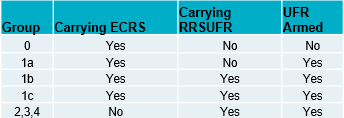 IssueEmergencyNotice &Deploy LoadResourcesWHEN:Notified by the Transmission Operator to deploy Load Resources in the Houston area for the North-Houston Interface;THEN:Using the Hotline, issue the Emergency NoticeQ#40 - Typical Hotline Script for Emergency/ Deploy Load Resources for N-H InterfaceRecallLoadResourcesWHEN:Notified by the Transmission Operator to recall Load Resources in the Houston area for the North-Houston Interface;THEN:Using the Hotline, cancel the Emergency Notice,Q#41 - Typical Hotline Script to Cancel Emergency Notice for N-H Interface / Recall Load ResourcesRecallECRS and Non-SpinWHEN:Notified by the Transmission Operator to recall ECRS and Non-Spin in the Houston area for the North-Houston Interface;THEN:Using the Hotline, cancel the Watch,Q#42 - Typical Hotline Script to Cancel Watch for N-H Interface / Recall ECRS and Non-SpinLogLog all actions.South Texas Export InterfaceSouth Texas Export InterfaceStepActionSouth Texas Export Interface,IssueWatch &Deploy ECRS and Non-SpinWHEN:Notified by the Transmission Operator or the Shift Supervisor THEN:Using the Hotline, issue a Watch,Release ECRS as needed and coordinate with the Resource operator to deploy Non-Spin  Q#134 Transmission Watch for South Texas Export Interface / [Deploy ECRS and Non-Spin]Remove A/SIF:Notified by the Shift Supervisor or Transmission Operator;THEN:Remove A/S impacting the South Texas Export.DC Tie ImportsIF:Notified by the Shift Supervisor or Transmission Operator;THEN:Coordinate with the DC-Tie operator to curtail South Texas Imports.Release RRS, Deploy LoadResourcesWHEN:Notified by the Shift Supervisor or Transmission Operator THEN:Coordinate with the Resource desk to Deploy Load Resource’sIssue a Transmission Emergency by making a Hotline call and posting on the ERCOT WebsiteRelease RRS, Verify that 500MW is maintained.Q#135 Transmission Emergency Notice for South Texas Export Interface / [Deploy Load Resources] NoteContinue to Monitor PRC and System Conditions. There is a Potential risk of EEA.South Texas Export, Load shedWHEN:Notified by the Shift Supervisor or Transmission Operator THEN:Using the Hotline for Emergency Notice for South Texas Export Interface, Firm Load Shed, Q#136 Transmission Emergency Notice for South Texas Export Interface, Firm Load Shed Restore Firm Load WHEN:Notified by the Shift Supervisor or Transmission Operator THEN:Using the Hotline for Emergency Notice for South Texas Export Interface, Firm Load has been restored, Q#145 Emergency Notice for [insert IROL Interface] / [EEA], Firm Load RestorationRecallLoadResourcesWHEN:Notified by the Transmission Operator to recall Load Resources for the South Texas Interface;THEN:Using the Hotline, cancel the Emergency Notice,Q#137 Cancel Transmission Emergency Notice for South Texas Export Interface / [Recall Load Resources]Restore A/SIF:Notified by the Shift Supervisor or Transmission Operator;THEN:Restore A/S impacting the South Texas Export.RecallECRS and Non-SpinWHEN:Notified by the Transmission Operator to recall ECRS and Non-Spin for the South Texas Interface;THEN:Using the Hotline, cancel the Watch,Q#138 Cancel Transmission Watch for South Texas Export Interface / [Recall ECRS and Non-Spin]LogLog all actions.South Texas Import InterfaceSouth Texas Import InterfaceStepActionSouth Texas Import Interface,IssueAdvisoryWHEN:Notified by the Transmission Operator or the Shift Supervisor THEN:Using the Hotline, issue a Advisory,Q#139 Transmission Advisory for South Texas Import InterfaceSouth Texas Import Interface,IssueWatchIF:Notified by the Shift Supervisor or Transmission Operator;THEN:Remove any A/S to increase capacity available to SCED such as ECRS,Deploy any available Non-Spin in South Texas area,Q#140 Transmission Watch for South Texas Import Interface / [Deploy ECRS and Non-Spin]South Texas Import Interface, Issue Emergency at 95%IF:Notified by the Shift Supervisor or Transmission Operator:THEN:Coordinate with the Resource Operator to deploy Load Resources in South Texas area as needed and Make GCC posting.THEN:Using the Hotline, issue a Transmission EmergencyQ#141 Transmission Emergency Notice for South Texas Import Interface / [Deploy Load Resources]]South Texas Import, Load shed IF:Notified by the Shift Supervisor or Transmission Operator:THEN:Make Hotline call to the QSE’s for firm load shedQ#142 Transmission Emergency Notice for South Texas Import Interface, Firm Load ShedRestore Firm LoadWHEN:Notified by the Shift Supervisor or Transmission Operator THEN:Using the Hotline for Emergency Notice for South Texas Import Interface, Firm Load has been restored, Q#145 Emergency Notice for [insert IROL Interface] / [EEA], Firm Load RestorationRecallLoadResourcesWHEN:Notified by the Transmission Operator to recall Load Resources for the South Texas Interface;THEN:Using the Hotline, cancel the Emergency Notice,Q#143 Cancel Transmission Emergency Notice for South Texas Import Interface / [Recall Load Resources]Restore A/SIF:Notified by the Shift Supervisor or Transmission Operator;THEN:Restore A/S impacting the South Texas Export.WHEN:Notified by the Transmission Operator to recall ECRS and Non-Spin for the South Texas Interface;THEN:Using the Hotline, cancel the Watch,Q#144 Cancel Transmission Watch for South Texas Import Interface / [Recall ECRS and Non-Spin]LogLog all actions.Protocol Reference6.4.9.1(1)8.1.1.38.1.1.3.18.1.1.3.2Guide Reference 8.1.1.3.3NERC StandardVersion: 1 Revision: 3Effective Date:  June 9, 2023StepActionReal-Time Responsive Reserve ShortageReal-Time Responsive Reserve ShortageUnitRRSShortageREVIEW REFERENCE DISPLAY:EMP Applications>Generation Area Status>Related Displays>Ancillary Service Monitoring SummaryContinually monitor for RRS shortages:Click on Responsive Reserve Unit Detail to see if any shortages exist on unitsFilter on Limit Violation (ascending)Those with check marks indicate there is a shortageWHEN:A unit shows a real-Time RRS shortage of 10% or more;THEN:Coordinate with the Resource Operator, this shortage may have presented itself in their checks and QSE may have already been contacted.IF:QSE has not already been contacted by Resource Operator;THEN:Notify the QSE to correct the shortage.IF:QSE does not provide appropriate justification for not satisfying their A/S obligation;THEN:Send an e-mail with the details to “1 ERCOT Shift Supervisors” for the Managers to handle.LoadRRSShortageREVIEW REFERENCE DISPLAY:EMP Applications>Generation Area Status>Related Displays>Ancillary Service Monitoring SummaryContinually monitor for RRS shortages:Click on Responsive Reserve Load Detail to see if any shortages exist on loadsFilter on Limit Violation (ascending)Those with check marks indicate there is a shortageWHEN:The value in the MW column is 10% less than the RRS Schedule columns;THEN:Coordinate with the Resource Operator, this shortage may have presented itself in their checks and QSE may have already been contacted.IF:QSE has not already been contacted by Resource Operator;THEN:Notify the QSE to correct the shortage.IF:QSE does not provide appropriate justification for not satisfying their A/S obligation;THEN:Send an e-mail with the details to “1 ERCOT Shift Supervisors” for the Managers to handle.LogLog all actions.Real-Time Regulation ShortageReal-Time Regulation ShortageREGShortageREVIEW REFERENCE DISPLAY:EMP Applications>Generation Area Status>Related Displays>Ancillary Service Monitoring Summary>Regulation QSE Detail tabContinually monitor for REG shortages:Review display for shortages, these will show in redWHEN:A shortage is identified;THEN:Coordinate with the Resource Operator, this shortage may have presented itself in their checks and QSE may have already been contacted.IF:QSE has not already been contacted by Resource Operator;THEN:Notify the QSE to correct the shortage.IF:QSE does not provide appropriate justification for not satisfying their A/S obligation;THEN:Send an e-mail with the details to “1 ERCOT Shift Supervisors” for the Managers to handle.LogLog all actions.Real-Time Non-Spin ShortageReal-Time Non-Spin ShortageNon-SpinShortageREVIEW REFERENCE DISPLAY:EMP Applications>Generation Area Status>Related Displays>Ancillary Service Monitoring Summary>Non-Spin Reserve QSE DetailContinually monitor for Non-Spin shortages:Review display for shortages between the Day-Ahead Award and ResponsibilityWHEN:A shortage is identified;THEN:Coordinate with the Resource Operator, this shortage may have presented itself in their checks and QSE may have already been contacted.IF:QSE has not already been contacted by Resource Operator;THEN:Notify the QSE to correct the shortage.IF:QSE does not provide appropriate justification for not satisfying their A/S obligation;THEN:Send an e-mail with the details to “1 ERCOT Shift Supervisors” for the Managers to handle.LogLog all actions.Resources not dispatchable to SCEDResources not dispatchable to SCEDECRSShortageREVIEW REFERENCE DISPLAY:EMP Applications>Generation Area Status>Related Displays> Ancillary Service Monitoring Summary>ECRS QSE DetailContinually monitor for ECRS shortages:Review display for shortages between the Day-Ahead Award and ResponsibilityWHEN:A shortage is identified;THEN:Coordinate with the Resource Operator, this shortage may have presented itself in their checks and QSE may have already been contacted.IF:QSE has not already been contacted by Resource Operator;THEN:Notify the QSE to correct the shortage.IF:QSE does not provide appropriate justification for not satisfying their A/S obligation;THEN:Send an e-mail with the details to “1 ERCOT Shift Supervisors” for the Managers to handle.LogLog all actions.Resources not dispatchable to SCEDResources not dispatchable to SCEDNot Dispatchable to SCEDREVIEW REFERENCE DISPLAY:EMP Applications>Resource Limit CalculatorWHEN:A QSE has telemetered more A/S on a specific Resource that is greater than their HSL; THEN:SCED will set the HDL=LDL=MW making the Resource undispatchable,Request the QSE to make corrections to telemetry (Resource status, Resource limits, A/S responsibilities, etc.)WHEN:A Resource is generating above its HASL;THEN:SCED will set HDL=LDL=MW-5*Down Ramp RateRequest the QSE to make corrections to telemetry (Resource status, Resource limits, A/S responsibilities, etc.)Control Block Up/DownREVIEW REFERENCE DISPLAY:EMP Applications>Generation Area Status>Related Displays>Expected Generation and Load Details>Unit tabControl Block Current UP/DN are telemetry points that a QSE can use in emergency situations to communicate to SCED that a resources ability to adjust its output has been unexpectedly impaired.  Cannot filter, will have to scroll down.IF:A QSE has a Control Block set for greater than 5 minutes; the system will set the corresponding (UP/DN) Too Long flag to indicate this.THEN:Notify the QSE to inquire why the unit is blocked from SCED and to make corrections as appropriateLogLog all actions.Protocol Reference6.6.9Guide Reference2.2.4.3NERC StandardVersion: 1 Revision: 10Effective Date:  December 29, 2023StepActionNoteREFERENCE Displays: EMP Applications>Generation Area Status>Ancillary Service Monitoring Summary>Capacity Reserve QSE Detail>QSE CFC tabTesting will be coordinated with multiple ERCOT departments to minimize market impacts:Operations Analysis as they will help select the QSE to testGMS Support as they will help personnel in the Control Room to take the EMS off AGCMarket Operations as neededSettlements as neededOther departments as neededThe frequency bias can be found on the Generation Area Status displayThe Constant Frequency Control Testing Document can be found in Section 2.11 of the Desktop Guide Real Time Desk. StartCFCTestQ#116 Typical Script to Start Constant Frequency Control TestEndCFCTestQ#117 Typical Script to End Constant Frequency Control TestHotline Call to All QSEs for Unannounced CFC Test Q#118 Typical Hotline Script for a QSE on Constant Frequency Control for Unannounced Constant Frequency Control TestQ#119 Typical Hotline Script to Cancel QSE on Constant Frequency Control for Unannounced Constant Frequency Control TestERCOT WebsitePostingTypical ERCOT Website Posting for Unannounced Constant Frequency Control TestAt [xx:xx], ERCOT  is conducting an unannounced Constant Frequency Control test and has placed a QSE on Constant Frequency.IssueElectronicDispatchInstructionIssue electronic Dispatch Instruction confirmation:QSE Level Instruction Type: Operate at Constant FrequencyWhen issuing a VDI or when confirming the receipt of the confirmation, ensure the use of three-part communication:Issue the Operating InstructionReceive a correct repeat backGive an acknowledgementLogLog all actions.Protocol ReferenceGuide Reference4.7NERC StandardEOP-010-1R2Version: 1 Revision: 4Effective Date:  March 31, 2017StepActionNOTEThe Geomagnetic Disturbance Reference Document can be found in Section 2.13 of the Common to Multiple Desks Desktop Reference Guide.An Advisory is issued when a GMD Alert of K-7 or higher is issued, however the Advisory will not be canceled until the GMD Warning is canceled.1WHEN:Notified by the Shift Supervisor that an Alert from the Space Weather Prediction Center has been issued for a K-7 and greater or G3 and greater;THEN:Issue an Advisory by making a Hotline call to QSEsQ#43 - Typical Hotline Script for Advisory for GMD AlertK LevelIncreases / DecreasesIF:Notified by the Shift Supervisor that an Alert from the Space Weather Prediction Center has been increased or decreased for a K-7 and greater or G3 and greater;THEN:Making a Hotline call to QSEsQ#44 - Typical Hotline Script for GMD K-Index Level Increase / DecreaseIssuesIF:Any QSE report any issues that could be related to the GMD event;THEN: Coordinate an action plan, if necessary, Report issues to Shift SupervisorCancelWHEN:Notified by the Shift Supervisor that the GMD Warning has expired;THEN:Cancel the Advisory by making a Hotline call to QSEsQ#45 - Typical Hotline Script to Cancel Advisory for GMDLog Log all actions.Protocol Reference3.8.33.9.1(10)3.10.7.5.1(5)8.1.1.2(16)Guide Reference7.3.3NERC StandardTOP-003-5R5, R5.2TOP-010-1(i) R1, R1.3, R2, R2.3Version: 1 Revision: 23Effective Date:  June 30, 2023StepActionWorkflow Controller MessagesWorkflow Controller MessagesNoteThe SCED Workflow Controller provides three color coded messages as indicated in the following:GREEN – Informational (i) and Success (s)BLUE – Warning (w)RED – Error (e) and Fatal Error (f)1REVIEW REFERENCE DISPLAY:Market Operation>Real-Time Market>SCED Displays>Workflow>SCED Workflow MessagesMonitor SCED Workflow Controller logs for “Warning” and “Error” messages.2IF:The log indicates an “Error” or “Fatal Error”;THEN:Contact the Help Desk and notify the Control Room staff,Attempt to resolve the issue, refer to Desktop Guide Real Time Desk Section 2.5,Refer to Section 3.3 “Managing SCED Failures” in this procedure.SCED Solution Time Parameter SCED Solution Time Parameter NoteTypically, SCED should produce a solution within 20 seconds.  It is highly desirable to have at least 3 executions of SCED in any 15-minute period.AutomaticTriggerVerify that SCED is automatically triggered:Periodically every 5 minutesAbout 60 seconds after ECRS is automatically released by LFCFrequency is < 59.95 Hz for > two consecutive minutesIF:SCED is not automatically executed (but has not failed);THEN:Manually execute SCED,Immediately notify the Shift Supervisor and Operations Support Engineer,Continue to manually execute SCED approximately every 5 minutes until the condition is corrected.ManualTriggerSCED may be manually triggered when the following is identified:Frequency deviates  +/-0.05 Hz for more than 5 minutesGeneration Resource trips and Frequency is > 59.91 HzWhen approximately 50% of Regulation has been deployedApproximately 60 seconds after Generation Resources providing ECRS or RRS have been released.As frequently as needed after Load Resources providing ECRS or RRS have been deployed.LogLog all actions.Quick Start Generation ResourceQuick Start Generation ResourceQSGRA Generation Resource that in its cold-temperature state can come On-Line within ten minutes of receiving ERCOT notice and has passed an ERCOT Quick Start Generation Resource test that establishes an amount of capacity that can be deployed within a ten-minute period.  These Resources can be viewed at ERCOT SharePoint > System Operations – Control Center > Quick Links > Approved Quick Start (QSGR) ResourcesCOPThe QSE for a QSGR that is available for deployment by SCED shall set the COP Resource Status ON, the COP LSL and HSL values to the expected sustainable LSL and HSL for the QSGR for the hour.  If the QSGR is providing Non-Spin, then the A/S Resource Responsibility for Non-Spin shall be set to the Resource’s Non-Spin responsibility in the COP.  If the Resource’s Non-Spin responsibility is greater than the difference between HSL and LSL, then the QSGR that is available for deployment by SCED shall set the COP LSL to zero. If the QSGR is providing ECRS, then the A/S Resource Responsibility for ECRS shall be set to the Resource’s ECRS responsibility in the COP.  If the Resource’s ECRS responsibility is greater than the difference between HSL and LSL, then the QSGR that is available to be released by SCED shall set the COP LSL to zero.TelemeterThe QSGR that is available to be released by SCED and awarded ECRS and Non-Spin shall telemeter a Resource Status of OFFQS and an LSL of zero prior to receiving a release instruction from SCED.  This status is necessary for SCED to recognize that the Resource can be Dispatched.  The status of the breaker shall be open, and the output of the Resource shall be zero in order for the State Estimator to correctly assess the state of the system.  After being released for energy by SCED, the Resource shall telemeter an LSL equal to or less than the Resource’s actual output until the Resource has ramped to its physical LSL.  After reaching its physical LSL, the QSGR shall telemeter an LSL that reflects its physical LSL. The QSGR that is providing ECRS shall telemeter Ancillary Service Resource Responsibility and Ancillary Service Schedule to reflect the Resource’s ECRS obligation. For the QSGR providing (online) Non-Spin shall telemeter Ancillary Service Resource Responsibility to reflect the Resource’s Non-Spin obligation and telemeter Ancillary Service Schedule of zero to make the capacity available for SCED. The QSGR that is providing Off-Line Non-Spin shall always telemeter OFFNS Resource Status and telemeter an Ancillary Service Resource Responsibility and Ancillary Service Schedule for Non-Spin to reflect the Resource’s Non-Spin obligation A QSGR with a telemeter breaker status of open and a telemeter Resource Status of OFFQS shall not provide Regulation or Responsive Reserve Service.QSGRDecommitmentPlease refer to Desktop Guide Common to Multiple Desks for the QSGR decommitment process.QSGRQualificationTestWHEN:Conducting a QSGR qualification test for Operations Analysis;THEN:Issue a VDI confirmationChoose “OTHER_RES” as the Instruction Type from Resource levelEnter MW amount that the QSE is requesting to qualify its QSGR to provide.  Enter “QSGR Qualification Test” in “Other Information”. When issuing a VDI or the confirmation ensure the use of three-part communication:Issue the Operating InstructionReceive a correct repeat back Give an acknowledgementGeneration Resource Shut-down/Start-up ProcessGeneration Resource Shut-down/Start-up ProcessShutdown/StartupShut-down:A QSE representing a Generation Resource that is not actively providing A/S (except for Off-line Non-Spin) may only use a Resource Status of SHUTDOWN through telemetry that the Resource is operating in a shutdown sequence requiring manual control and is not available for Dispatch.Start-up:A QSE representing a Generation Resource that is not actively providing A/S may only use a Resource Status of STARTUP through telemetry that the Resource is operating in a start-up sequence requiring manual control and is not available for Dispatch.NoteQSEs can manage basepoint deviations by adjusting their telemetered ramp rate.NoteWhen a Resource is carrying “Off-Line” Non-spin and that Non-Spin is being recalled, the QSE would continue to show the Non-Spin responsibility on the Resource that is shutting down.Combine Cycle Generation ResourcesCombine Cycle Generation ResourcesNoteWHEN:Combine Cycle Generation Resources are changing configuration creating basepoint deviationsTHEN:QSEs will need to manage their telemetered HSL for proper basepoints.Telemetry Issues that could affect SCED and/or LMPsTelemetry Issues that could affect SCED and/or LMPsNot Dispatchable to SCEDREVIEW REFERENCE DISPLAY:EMS Applications>Generation Control>Resource Limit Calculation>RLC Unit Input Data and RLC Unit Output DataWHEN:A QSE has telemetered more A/S on a specific Resource that is greater than their HSL, ORA Resource is generating more than their telemetered HSL; THEN:SCED will set the HDL=LDL=MW making the Resource undispatchable,Request the QSE to make corrections to their telemetry (Resource status, Resource limits, A/S responsibilities, etc.)Real-Time Data Issues known by the QSEReal-Time Data Issues known by the QSENoteManually replaced telemetry data is data entered by a QSE on their systems that is transmitted to ERCOT via ICCP in place of the normal points experiencing an issue.  If Reliability issues can’t be resolved in a timely manner, ERCOT reserves the right to order the Resource off-line until the problem is resolved.   Notification of Telemetry DataIssueIF:Notified of a telemetry data issue (telemetry data will not be available or is unreliable for operational purposes;THEN:The QSE should correct of the telemetry data as soon as practicable, or,Manually replace the data, if available.CannotResolveIF:The QSE cannot resolve the telemetry data issue within two Business Day, fix the issue in a timely manner;THEN:The QSE shall provide an estimated time of resolution.Protocol Reference3.1.4.66.5.9.3	6.5.9.3.16.5.9.3.2Protocol Reference6.5.9.3.36.5.9.3.4Guide Reference4.2.14.2.24.2.34.2.4NERC StandardVersion: 1 Revision: 32Effective Date:  December 31, 2021StepActionNoteConsider the severity of the potential Emergency Condition prior to the issuance of a notification.  The severity of the Emergency Condition could be limited to an isolated local area, or the condition might cover large areas affecting several entities, or the condition might be an ERCOT-wide condition potentially affecting the entire ERCOT System.The sequence of notifications issued may vary due to changing system conditions or other operational issues and it may be necessary to skip certain notifications due to the severity of the situation.Operating Condition Notice (OCN)Operating Condition Notice (OCN)NoteOCN’s are used to inform Market Participants of a possible future need for more Resources due to conditions that could affect ERCOT System reliability.  OCNs are for informational purposes only and may solicit additional information to determine whether the issuance of an Advisory, Watch, or Emergency Notice is warranted. OCNs serve as a reminder to QSEs and TSPs that some attention to the changing conditions may be warranted.1As instructed by the Shift Supervisor or when appropriate, issue an OCN.  The OCN can be issued for any of the following reasons:Insufficient Resources to meet forecasted conditionsThere is a projected reserve capacity shortage in DRUC that could affect reliability and may require more ResourcesWhen extreme cold weather is developing and forecasted to impact the ERCOT RegionWhen extreme hot weather is forecasted to impact the ERCOT RegionWhen a Hurricane or Tropical Storm is developing and forecasted to impact the ERCOT RegionUnplanned transmission Outages that may impact reliabilityWhen anticipated adverse weather conditions are forecasted, ERCOT may confer with TOs and QSEs regarding the potential for adverse reliability impacts and contingency preparednessAdvance Action Notice (AAN)Advance Action Notice (AAN)NoteOutage Adjustment Evaluation (OAE)Outage Schedule Adjustment (OSA)An AAN is a type of OCN, ERCOT may issue an AAN in anticipation of a possible Emergency Condition.  An AAN will identify actions ERCOT expects to take to address the condition unless the need for ERCOT action is alleviated by QSE and/or TSP actions or by other system developments.1As instructed by the Shift Supervisor and in coordination with Outage Coordination and Operations Support, issue an AAN.  The AAN can be issued for any of the following reasons:Insufficient Resources to meet forecasted conditionsThere is a projected reserve capacity shortage in DRUC that could affect reliability and may require more ResourcesWhen extreme cold weather is developing and forecasted to impact the ERCOT RegionWhen extreme hot weather is forecasted to impact the ERCOT RegionWhen a Hurricane or Tropical Storm is developing and forecasted to impact the ERCOT Region Unplanned transmission Outages that may impact reliabilityWhen anticipated adverse weather conditions are forecasted, ERCOT may confer with TOs and QSEs regarding the potential for adverse reliability impacts and contingency preparednessAdvisoryAdvisory1As instructed by the Shift Supervisor or when appropriate, issue an Advisory.  The Advisory can be issued for any of the following reasons:When the probability of an approaching Hurricane or Tropical Storm impacting the ERCOT Region increases, and concerns exist to escalate awareness When the probability of extreme cold weather impacting the ERCOT Region increases, and concerns exist to escalate awarenessWhen the probability of extreme hot weather impacting the ERCOT Region increases, and concerns exist to escalate awarenessWhen conditions are developing or have changed and more Ancillary Services will be needed to maintain current or near-term reliabilityERCOT exercises its authority to increase Ancillary Service requirements above the quantities originally specified in the Day-Ahead Market in accordance with ERCOT ProceduresWhen extreme weather or ERCOT System conditions require more lead-time than the normal Day-Ahead Market allowsTransmission system conditions are such that operations within security criteria are not likely or possible due to Forced Outages or other conditions unless a CMP existsLoss of communications or a control condition is anticipated or significantly limitedERCOT may require information from QSEs representing Resources regarding the Resources’ fuel capabilities. Requests for this type of information shall be for a time period of no more than seven days from the date of the requestWatchWatch1As instructed by the Shift Supervisor or when appropriate, issue a Watch.  The Watch can be issued for any of the following reasons:A reserve capacity shortage is projected with no market solution available that could affect reliabilityWhen an approaching Hurricane or Tropical Storm is imminent and anticipated to have an adverse impact on the ERCOT RegionWhen impacts from extreme cold weather is imminent and anticipated to have an adverse impact on the ERCOT RegionWhen impacts from extreme hot weather is imminent and anticipated to have an adverse impact on the ERCOT RegionConditions have developed that require additional Ancillary Services in the Operating PeriodInsufficient Ancillary Services or Energy Offers in the DAM or in SASMMarket-based congestion management techniques embedded in SCED will not be adequate to resolve transmission security violationsForced Outages or other abnormal operating conditions have occurred, or may occur that would require ERCOT to operate with active  violations of security criteria as defined in the Operating Guides unless a CMP existsERCOT varies from timing requirements or omits one or more Day-Ahead or Adjustment Period and Real-Time procedures.ERCOT varies from timing requirements or omits one or more scheduling procedures in the Real-Time process.The SCED process fails to reach a solution, whether or not ERCOT is using one of the measures in Failure of the SCED Process.The need to immediately procure Ancillary Services from existing offersERCOT may instruct TOs to reconfigure transmission elements as necessary to improve the reliability of the systemERCOT may require information from QSEs representing Resources regarding the Resources’ fuel capabilities. Requests for this type of information shall be for a time period of no more than seven days from the date of the requestEmergency NoticeEmergency Notice1As instructed by the Shift Supervisor or when appropriate, issue an Emergency Notice.  The Emergency Notice can be issued for any of the following reasons:Loss of Primary Control Center functionalityLoad Resource deployment for North-Houston voltage stability ERCOT cannot maintain minimum reliability standards (for reasons including fuel shortages) during the Operating Period utilizing every Resource practically obtainable from the marketImmediate action cannot be taken to avoid or relieve a Transmission Element operating above its Emergency RatingERCOT forecasts an inability to meet applicable Reliability Standards and has exercised all other reasonable optionsA transmission condition has been identified that requires emergency energy from any of the DC-Ties or curtailment of schedulesThe Transmission Grid is such that a violation of security criteria as defined in the Operating Guides  presents the threat of uncontrolled separation or cascading outages, large-scale service disruption to Load (other than Load being served from a radial transmission line) and/or overload of  Transmission Elements, and no timely  solution is obtainable through SCED or CMPsWhen extreme cold weather is beginning to have an adverse impact on the ERCOT SystemWhen extreme hot weather is beginning to have an adverse impact on the ERCOT SystemWhen a Hurricane or Tropical Storm is beginning to have an adverse impact on the SystemOperating Condition ScriptOperating Condition ScriptHotlineCommunications must specify the severity of the situation, the area affected, the areas potentially affected, and the anticipated duration of the Emergency Condition.Notify QSEs:Q#46 - Typical Hotline Script for Operating Condition [OCN/Advisory/Watch/Emergency]PostAll notices must be posted on the ERCOT Website.For “free form” messages, the “Notice Priority” will be specified as follows:Operational Information/OCN type messages – low priorityAdvisory/Watch type messages – medium priorityEmergency type messages – high priorityHotline CancellationQ#47 - Typical Hotline Script to Cancel Operating Condition [OCN/Advisory/Watch/Emergency]LogLog all actions.Specific Scripts for Transmission Operator [State Estimator/RTCA/VSAT]Specific Scripts for Transmission Operator [State Estimator/RTCA/VSAT]NoteAt times, the Transmission operator takes the lead on the issuance of Hotline calls for specific procedures they have.  The following scripts are to help guide you when specific procedures don’t exist for the Real-Time operator.StateEstimator/RTCANot SolvedIn 30 MINQ#48 - Typical Hotline Script for Advisory for State Estimator / RTCA not solved in 30 Min Q#49 - Typical Hotline Script to Cancel Advisory for State Estimator / RTCA now solvingVSAT Not SlvedIn 30 MINQ#50 - Typical Hotline Script for Advisory for VSAT not solved in 30 MinQ#51 - Typical Hotline Script  Cancel Advisory for VSAT now solving  QualifyingFacilityInstructed to Operate below LSLQ#52 - Typical Hotline Script for Emergency Notice for instructing Qualifying Facility  to operate offline/below LSLQ#53 - Typical Hotline Script to Cancel Emergency Notice for Qualifying Facility to operate offline/below LSL NewGTCQ#54 - Typical Hotline Script for OCN for a new Generic Transmission ConstraintTransmissionWatchQ#55 - Typical Hotline Script for Transmission Watch for Post-Contingency Overload Q#56 - Typical Hotline Script Cancel Transmission Watch for Post-Contingency Overload Q#104 - Typical Hotline Script for Transmission Watch for the Rio Grande Valley ImportQ#105 - Typical Hotline Script Cancel Transmission Watch for the Rio Grande Valley ImportTransmission EmergencyQ#71 Transmission Emergency for the Rio Grande Valley or Laredo AreaProtocol Reference3.17.3(2)6.5.7.6.2.36.5.9.4.1Guide Reference4.5.3.1(d)4.5.3.1(e)NERC StandardEOP-011-2R2, R2.1, R2.2, R2.2.3, R2.2.3.1Version: 1 Revision: 23Effective Date:  December 29, 2023StepActionMediaAppealAn appeal through the public news media for voluntary energy conservation may be issued any time at ERCOT’s discretion.  Make Hotline call and coordinate with Resource operator for posting message. Q#10 Typical Hotline Script for Media AppealTCEQThe Texas Commission on Environmental Quality (TCEQ) may exercise enforcement discretion for exceedances of emission limits and operational limits for Resources that exceed air permit limits in order to maximize generation when entering a capacity shortage. A Market Notice will be sent to Market Participants. Make Hotline call. Q#5 Typical Hotline Script for TCEQ Notice of Enforcement DiscretionPRC < 3200 MWIF:PRC < 3200 MW and is not expected to recover;THEN:Coordinate with the Resource desk operator to deploy the desired Group(s) or all the available Non-Spin capacity.All Non-Spin must be deployed before requesting Large Load Curtailment participants to curtail consumption and deploying ERS.Request Large Load Curtailment ProgramWHEN:Notified by the ERCOT Shift Supervisor that the Large Load Voluntary Curtailment Program Participants were requested to curtail consumption;THEN:Make Hotline call to notify QSE’s that the Large Load Voluntary Curtailment Program Participants were requested to curtail consumption.Coordinate with Resource operator for posting message.Q#110 Typical Hotline Script for ERCOT Large Load Voluntary Curtailment ProgramLarge Load Curtailment Program EndedWHEN:Notified by the ERCOT Shift Supervisor that the Large Load Voluntary Curtailment Program Participants requested to curtail consumption ended;THEN:Make Hotline call to notify QSE’s that the Large Load Voluntary Curtailment Program Participants requested to curtail consumption ended.Coordinate with Resource operator for posting message.Q#111 Typical Hotline Script for ERCOT Large Load Voluntary Curtailment Program EndedLogLog all actions.WatchWatchNoteXML messages and Hotline calls are required for all deployments of Load Resources and ERS Resources.ERS-30ERS with a thirty-minute ramp period.ERS-10ERS with a ten-minute ramp period.WS-ERSEach Standard Contract Term (SCT) Request for Proposal (RFP) will state what time periods in that SCT weather sensitive can provide offers for.IssueWatch, ERS Deployments & DVRIF:PRC < 3000 MW and is not projected to be recovered above 3000 MW within 30 minutes, AND all Non-Spin has been deployed;THEN:Using the Hotline, issue an Watch, ANDDetermine whether system conditions warrant the deployment of ERS-30 / ERS-10 / both ERS-30 and ERS-10 / Weather Sensitive / Distribution Voltage Reduction.  Refer to the ERS tab on the Real-Time Values Spreadsheet for amounts in each time period and number of times deployed:Consider the peak hour, deploy all ERS-30 / ERS-10 / both ERS-30 and ERS-10 / Weather Sensitive /  Distribution Voltage Reduction if available to prevent PRC from falling < 2500 MW,When deploying the ERS, always deploy the weather-sensitive ERS if available for the current time period. Coordinate with the transmission desk to request Transmission Operators to reduce distribution voltage where available.Coordinate with the Resource Operator to post an Watch, ERS deployed, and Distribution Voltage Reduction messages on the ERCOT Website.ERS must be deployed first before Hotline call is made,QSEs shall suspend any ongoing ERCOT-required Resource performance testing.Post a message on the ERCOT Website.Q#1 - Typical Hotline Script for  Watch/EEA for PRC  Deploy ERS-30 / ERS-10 / both ERS-30 and ERS-10 / Weather Sensitive / Distribution Voltage ReductionWhenERSTime PeriodsChangeIF:ERS Resources are deployed, and  the Time Period is changingIf it is June – September and during time period TP3 or TP4 on a business day; THEN:After Resource Operator has completed the XML deployment, using the Hotline, notify the QSEs Q#9 Typical Hotline Script for Watch/EEA deploying ERS-10 / ERS-30 / both ERS-10 and ERS-30 / ERS-10, ERS-30 including Weather Sensitive New Time Period Script CancelWatch Recall ERS & DVRWHEN:PRC > 3000 MW;THEN:Coordinate with Resource Operator to send XML message to recall ERS, including Weather Sensitive,ERS must be recalled first before Hotline call is made,Coordinate with Transmission desk to ensure Transmission Operators have been requested to return Distribution Voltage Reduction to normal operation.Using the Hotline, cancel the Watch, AND;Coordinate with the Resource Desk Operator to cancel the ERCOT Website message(s).Q#2 - Typical Hotline Script to Cancel Watch for PRC <3000 MW Recalling ERS-10 / ERS-30 / both  ERS-10 and ERS-30 /including Weather Sensitive / Distribution Voltage ReductionLogLog all actions.Protocol Reference6.5.7.6.2.2(16)6.5.9.3.4(6)6.5.9.46.5.9.4.2Protocol Reference6.5.9.4.3Guide Reference4.5.34.5.3.14.5.3.24.5.3.3Guide Reference4.5.3.4NERC StandardEOP-011-2R2, R2.1, R2.2, R2.2.2, R2.2.3, R2.2.3.1, R2.2.3.4, R2.2.4, R2.2.7IRO-001-4R1TOP-001-5 R2Version: 1 Revision: 42Effective Date:  February 2, 2024StepActionNoteERCOT MAY immediately implement EEA Level 2 when clock-minute average system frequency falls below 59.91 Hz for 15 consecutive minutes.  ERCOT MAY immediately implement EEA Level 3 any time the clock-minute average system frequency falls below 59.91 Hz for 20 consecutive minutes OR when steady-state frequency falls below 59.8 Hz for any duration of time. ERCOT SHALL immediately implement EEA Level 3 any time the steady-state frequency is below 59.5 Hz for any duration.NoteERCOT will declare an EEA Level 1 when PRC falls below 2,500 MW and is not projected to be recovered above 2,500 MW within 30 minutes without the use of the following actions that are prescribed for EEA Level 1NoteConfidentiality requirements regarding Transmission Operations and System Capacity information will be lifted, as needed to restore reliability.NoteThe minimum capacity required from Gen Resources providing RRS using Primary Frequency Response shall not be less than 1,150 MW.NoteManually deploy Load Resources other than Controllable Load Resources providing ECRS and RRS before entering an Energy Emergency Alert (EEA), to maintain a minimum 500 MWs of Physical Responsive Capability (PRC) reserves on Generation Resources.NoteXML messages and Hotline calls are required for all deployments of Load Resources and ERS ResourcesERS-30ERS with a thirty-minute ramp period.ERS-10ERS with a ten-minute ramp period.TCEQThe Texas Commission on Environmental Quality (TCEQ) will exercise enforcement discretion for exceedances of emission limits and operational limits for Resources that exceed air permit limits in order to maximize generation for the duration of the EEA event.  A Market Notice will be sent to Market Participants. Make Hotline call.Q#5 Typical Hotline Script for TCEQ Notice of Enforcement DiscretionMediaAppealWhen an ERCOT-wide appeal through the public news media for voluntary energy conservation is made. Make Hotline call and coordinate with Resource operator for posting message.Q#10 Typical Hotline Script for Media AppealESREnergy Storage Resources (ESR) are instructed to suspend charging.  For ESRs, ERCOT shall issue the suspension instruction via a SCED Base Point instruction, or, if otherwise necessary, via a manual Dispatch Instruction.  An ESR shall suspend charging unless it is providing Primary Frequency Response, has received a charging instruction via SCED Base Point, or is carrying Reg-Down and has received a charging instruction from LFC.  However, an ESR co-located behind a POI with onsite generation that is incapable of exporting additional power to the ERCOT System may continue to charge as long as maximum output to the ERCOT System is maintained.Implement EEA Level 1Implement EEA Level 1EEA 1PRC<2500IF:PRC < 2500 MW and is not projected to be recovered above 2500 MW within 30 minutes without the use of EEA Level 1;THEN:Select the activate EEA flag in EMS,Maintain steady state system frequency near 60 Hz and maintain PRC above 2000 MW,Determine whether system conditions warrant the deployment of ERS if not already deployed.  Refer to the ERS tab on the Real-Time Values Spreadsheet for amounts in each time period and number of times deployed:Consider the peak hour, deploy all ERS if needed and available to prevent PRC from falling < 2000 MW,When deploying the ERS, also deploy the weather-sensitive ERS if available for the current time period. Using the Hotline, notify the QSEs to implement EEA 1. Q#6 - Typical Hotline Script for EEA1If not already complete or If needed to:Q#1 - Typical Hotline Script for  Watch/EEA for PRC  Deploy ERS-30 / ERS-10 / both ERS-30 and ERS-10 / Weather Sensitive / Distribution Voltage Reduction Q#1 - Typical Hotline Script for  Watch/EEA for PRC  Deploy ERS-30 / ERS-10 / both ERS-30 and ERS-10 / Weather Sensitive / Distribution Voltage ReductionWhenERSTime PeriodsChangeIF:ERS Resources are deployed, and  the Time Period is changingIf it is June – September and during time period TP3 or TP4 on a business day; THEN:After Resource Operator has completed the XML deployment, make the QSE Hotline callQ#9 - Typical Hotline Script for Watch/EEA deploying ERS-10 / ERS-30 / both ERS-10 and ERS-30 / ERS-10, ERS-30 including Weather Sensitive New Time Period ScriptRRSRelease toHASLREVIEW REFERENCE DISPLAYS:EMP Applications>Generation Area Status>Nodal Operations Status>Responsive Reserve Service Summary DataEMP Applications>Generation Area Status>Nodal Operations Status>ONECRS DisplayIF:PRC < 2500 MW;THEN:Activate Manual Responsive ReserveManually release any remaining RRS (maintain a minimum 500 MW RRS Generation)Manually release any remaining SCED dispatchable ECRSIf necessary and available, release the Resources providing ECRS using ONECRS Resource StatusLogLog all actions.   Implement EEA Level 2Implement EEA Level 2NoteERCOT may immediately implement EEA Level 2 when the clock-minute average system frequency falls below 59.91 Hz for 15 consecutive minutes. ERCOT will declare an EEA Level 2 when PRC falls below 2,000 MW and is not projected to be recovered above 2,000 MW within 30 minutes without the use of the following actions that are prescribed for EEA Level 2:EEA 2PRC<2000IF:PRC < 2000 MW or unable to maintain system frequency at a minimum of 59.91 Hz and is not projected to be recovered above 2000 MW within 30 minutes without the use of EEA Level 2;THEN:Verify with Shift Supervisor a public appeal has been issuedMaintain steady state system frequency at a minimum of 59.91 Hz and maintain PRC above 1500 MW,Determine when system conditions require the deployment of undeployed ERS, and/or deploy ECRS or RRS supplied from Load Resources that are not controllable (Do Not forget the WS ERS if available):Deploy ERS if not already deployedDeploy Load Resources Group 0/Group 0+1a+1b+1c/Group 0+1a+1b+1c+2/ Group 0+1a+1b+1c+2+3/All. Using the Hotline, notify the QSEs to implement EEA 2 and any measures associated with EEA 1, if not already implemented. LoadResourcesIF:Deploying Load Resources, the Resource Operator must complete the XML deployment of the Load Resources before the Hotline call is made.PRC < 2000 MW, deploy Group 0/Group 0+1a+1b+1c/Group 0+1a+1b+1c+2/Group 0+1a+1b+1c+2+3/AllPRC < 1500 MW, deploy all Groups simultaneouslyQ#8 - Typical Hotline Script for EEA2 deploying Load Resources WhenERSTime PeriodsChangeIF:ERS Resources are deployed, and  the Time Period is changingIf it is June – September and during time period TP3 or TP4 on a business day; THEN:After Resource Operator has completed the XML deployment, make the QSE Hotline callQ#9 - Typical Hotline Script for Watch/EEA deploying ERS-10 / ERS-30 / both ERS-10 and ERS-30 / ERS-10, ERS-30 including Weather Sensitive New Time Period Script NoteAll Load Resources, 10 MIN ERS, and 30 MIN ERS must be deployed before firm loadMedia AppealUnless already in effect, verify with the Shift Supervisor that the communications group has issued an appeal through the public news media for voluntary energy conservation,  Notify QSEs, via Hotline, that a media appeal for conservation is in effect.Q#10 - Typical Hotline Script for Media Appeal LogLog all actions.Implement EEA Level 3Implement EEA Level 3NoteERCOT may declare an EEA Level 3 when the clock-minute average system frequency falls below 59.91 Hz for 20 consecutive minutes or when steady-state frequency falls below 59.8 Hz.  ERCOT will declare an EEA Level 3 when PRC cannot be maintained above 1,500 MW or when the clock-minute average system frequency falls below 59.91 Hz for 25 consecutive minutes.  Upon declaration of an EEA Level 3, ERCOT shall take any of the following measures as necessary to recover frequency or PRC to the minimum required levels:EEA3Unable to Maintain59.91 Hz or PRC <1500 MWIF:PRC < 1,500 MW and is not projected to be recovered above 1,500 MW within 30 minutes or unable to maintain minimum system frequency requirements from above;THEN:Instruct ESRs to suspend charging by checking the Override Economic Dispatch for ESR CLR’s in RLC. (Section 2.15 Realtime desk Desktop Guides),Using the Hotline, notify the QSEs to implement EEA 3 Firm Load Shed and any measures associated with EEA 1 and 2, if not already implemented.Q#11 - Typical Hotline Script for EEA3 With Firm Load ShedWhenERSTime PeriodsChangeIF:ERS Resources are deployed, and  the Time Period is changingIf it is June – September and during time period TP3 or TP4 on a business day; THEN:After Resource Operator has completed the XML deployment, make the QSE Hotline callQ#9 - Typical Hotline Script for Watch/EEA deploying ERS-10 / ERS-30 / both ERS-10 and ERS-30 / ERS-10, ERS-30 including Weather Sensitive New Time Period ScriptRRSRelease toHASLREVIEW REFERENCE DISPLAY:EMP Applications>Generation Area Status>Nodal Operations Status>Responsive Reserve Service Summary DataIF:Unable to maintain PRC > 1500 MW;THEN:May be necessary to de-activate Manual Responsive ReserveLogLog all actions.Protocol Reference6.5.9.46.5.9.4.16.5.9.4.3Guide Reference4.5.3.5NERC StandardVersion: 1 Revision: 25Effective Date:  November 1, 2023StepActionActionNoteXML messages and Hotline calls are required for all recalls of Load Resources and ERS ResourcesXML messages and Hotline calls are required for all recalls of Load Resources and ERS ResourcesRestore Firm LoadRestore Firm LoadRestore Firm LoadReserves1500 MW of PRC must be restored within 90 minutes.1500 MW of PRC must be restored within 90 minutes.1IF:Sufficient Regulation Service exists to control to 60 Hz, ANDPRC – Regulation Up Responsibility is ≥ 1500 MW for the last 15 minutes;THEN:Using the Hotline, notify the QSEs of firm load restoration.Q#13 - Typical Hotline Script for Restoring Firm Load IF:Sufficient Regulation Service exists to control to 60 Hz, ANDPRC – Regulation Up Responsibility is ≥ 1500 MW for the last 15 minutes;THEN:Using the Hotline, notify the QSEs of firm load restoration.Q#13 - Typical Hotline Script for Restoring Firm Load Move From EEA Level 3 to EEA Level 2Move From EEA Level 3 to EEA Level 2Move From EEA Level 3 to EEA Level 21IF:Sufficient Regulation Service exists to control to 60 Hz, ANDPRC is ≥ 2000 MW, ANDAll firm load has been instructed to be restored;THEN:Using the Hotline, notify the QSEs of the reduction from EEA 3 to EEA 2Coordinate with the Resource Desk and recall Load Resources Q#14 - Typical Hotline Script for EEA3 to EEA2, recall Load Resources IF:Sufficient Regulation Service exists to control to 60 Hz, ANDPRC is ≥ 2000 MW, ANDAll firm load has been instructed to be restored;THEN:Using the Hotline, notify the QSEs of the reduction from EEA 3 to EEA 2Coordinate with the Resource Desk and recall Load Resources Q#14 - Typical Hotline Script for EEA3 to EEA2, recall Load Resources LogLog all actions.Log all actions.NoteOnce Load Resources are recalled, they have 3 hours to return to service.Once Load Resources are recalled, they have 3 hours to return to service.Move From EEA Level 2 to EEA Level 1Move From EEA Level 2 to EEA Level 1Move From EEA Level 2 to EEA Level 11IF:The system can maintain PRC ≥ 2500 MW, ANDAll Load Resources have been instructed to be restored;THEN:Using the Hotline, notify the QSEs of the reduction from EEA 2 to EEA 1Q#15 - Typical Hotline Script for EEA2 to EEA1  IF:The system can maintain PRC ≥ 2500 MW, ANDAll Load Resources have been instructed to be restored;THEN:Using the Hotline, notify the QSEs of the reduction from EEA 2 to EEA 1Q#15 - Typical Hotline Script for EEA2 to EEA1  Move From EEA Level 1 to EEA 0Move From EEA Level 1 to EEA 0Move From EEA Level 1 to EEA 01IF:The system can maintain PRC ≥ 3000 MW, ANDAll RUC committed units secured in EEA 1 can be released, ANDEmergency energy from the DC Ties is no longer needed; THEN:Uncheck the EEA flag in EMS and make inactive,  Using the Hotline, notify the QSEs of the termination of EEA.Q#16 - Typical Hotline Script for Terminate EEA IF:The system can maintain PRC ≥ 3000 MW, ANDAll RUC committed units secured in EEA 1 can be released, ANDEmergency energy from the DC Ties is no longer needed; THEN:Uncheck the EEA flag in EMS and make inactive,  Using the Hotline, notify the QSEs of the termination of EEA.Q#16 - Typical Hotline Script for Terminate EEA Cancel WatchCancel WatchCancel Watch1WHEN:PRC is ≥ 3000 MW, ANDVerify Activate Manual Responsive Reserve box is unchecked;All ERS has been recalled, ANDAll ONECRS capacity has been recalled, ANDCoordinate with the Transmission Operator to return Distribution Voltage Reduction back to normal operation, ANDUsing the Hotline, cancel the  Advisory, AND;Coordinate with the Resource Desk Operator to cancel the ERCOT Website message(s).THEN:Cancel WatchQ#2 Cancel Watch for PRC <3,000 MW Recalling ERS-10 / ERS-30 / both  ERS-10 and ERS-30 / Weather Sensitive:Q#17 - Typical Hotline Script to Cancel Watch for PRC < 3,000 MWWHEN:PRC is ≥ 3000 MW, ANDVerify Activate Manual Responsive Reserve box is unchecked;All ERS has been recalled, ANDAll ONECRS capacity has been recalled, ANDCoordinate with the Transmission Operator to return Distribution Voltage Reduction back to normal operation, ANDUsing the Hotline, cancel the  Advisory, AND;Coordinate with the Resource Desk Operator to cancel the ERCOT Website message(s).THEN:Cancel WatchQ#2 Cancel Watch for PRC <3,000 MW Recalling ERS-10 / ERS-30 / both  ERS-10 and ERS-30 / Weather Sensitive:Q#17 - Typical Hotline Script to Cancel Watch for PRC < 3,000 MWLogLogLog all actions.Protocol ReferenceGuide ReferenceNERC StandardVersion: 1 Revision: 8Effective Date:  March 31, 2017StepActionNoteBefore normal operation can be restored, be sure to communicate with the other desks to determine the current state of the grid and any communications that may have taken place with QSEs.RestoringFrequencyControlWHEN:SCED is functional;THEN:Remove the QSE that was instructed on constant frequency by ending the VDI.Put ERCOT AGC into “ON” mode.Return toNormalQSENotificationWhen ready to resume normal operations:Check with RUC Operator on desk status to include in Hotline call if appropriatePlace the following Hotline call to the QSEs:Q#57 - Typical Hotline Script to Cancel Emergency Notice and Restore primary control centerLogLog all actions.Protocol Reference3.1.4.66.3.2(3)(a)(ii)6.5.9.3.16.5.9.3.2(4)Protocol Reference6.5.9.3.36.5.9.3.4Guide Reference4.2.14.2.24.2.34.2.4NERC StandardEOP-011-2R1, R1.2,  R1.2.6, R2, R2.1, R2.2, R2.2.3, R2.2.3.2, R2.2.3.3, R2.2.9, R2.2.9.2Version: 1 Revision: 9Effective Date:  December 31, 2021StepActionNoteHurricane or Tropical Storm notifications can be called when there is a probability of landfall in the ERCOT Region.  (http://www.nhc.noaa.gov)The ERCOT Meteorologist may provide forecasts to supplement other Weather Service data informationThe sequence of actions taken, or notifications issued may vary due to system conditions or other operational issues and it may be necessary to skip actions due to the severity of the situation. To the extent possible, and when prudent, actions that were skipped may be implemented laterOperations Support and Outage Coordination will analyze the situation and make recommendations as to Resource requirements and transmission topologyOCNWhen a Hurricane or Tropical Storm is developing and forecasted to impact the ERCOT Region, using the Hotline, issue an OCN to the QSEs:Q#58 - Typical Hotline Script for OCN for Hurricane/Tropical StormCoordinate with Outage Coordination for the review of existing, planned, and future outages to be withdrawn/rejected and/or restored.Coordinate with Operations Support as they may make recommendations on the situation based on the Resource requirements and transmission topology.AdvisoryWhen the probability of an approaching Hurricane or Tropical Storm impacting the ERCOT Region increases and concerns exist to escalate awareness, using the Hotline, issue an Advisory to the QSEs:Q#59 - Typical Hotline Script for Advisory for Hurricane/Tropical StormWatchWhen impacts from an approaching Hurricane or Tropical Storm is imminent and anticipated to have an adverse impact on the ERCOT Region, using the Hotline, issue a Watch to the QSEs: Q#60 - Typical Hotline Script for Watch for Hurricane/Tropical StormEmergencyNoticeWhen a Hurricane or Tropical Storm is beginning to have an adverse impact on the ERCOT Region, using the Hotline, issue an Emergency Notice to the QSEs:Q#61 - Typical Hotline Script for Emergency Notice for Hurricane/Tropical StormPostCoordinate with the Transmission & Security and Resource Operator for the posting of the notices on the ERCOT Website.CancelPostingCoordinate with the Transmission & Security and Resource Operator for the cancelation of the postings on the ERCOT Website.LogLog all actions.Protocol Reference3.1.4.66.3.2(3)(a)(ii)6.5.9.3.16.5.9.3.2(4)Protocol Reference6.5.9.3.3 6.5.9.3.4 Guide Reference4.2.14.2.24.2.34.2.4NERC StandardEOP-011-2R1, R1.2, R1.2.6, R2, R2.1, R2.2, R2.2.3, R2.2.3.2, R2.2.3.3, R2.2.9. R2.2.9.1, R2.2.9.2Version: 1 Revision: 15Effective Date:  December 31, 2021StepActionNoteExtreme cold weather notifications can be issued when temperatures are forecasted to be 25°F or below in the North Central and in the South Central weather zones.  Wind chill also has an impact on how the temperature feels due to the flow of lower temperature air.  When the wind chill is forecasted to be 20°F or below in the North Central and in the South Central weather zones, consider a notification.  This criterion has been developed for guidance when the temperature or wind chill are expected to be below freezing for several continuous hours which may abnormally impact load levels or generation availabilityFor such events, additional reserves may be necessaryThe ERCOT Meteorologist may provide forecasts to supplement other Weather Service data informationThe sequence of actions taken, or notifications issued may vary due to system conditions or other operational issues and it may be necessary to skip actions due to the severity of the situation. To the extent possible, and when prudent, actions that were skipped may be implemented at a later time or dateOCNWhen extreme cold weather is developing and forecasted to impact the ERCOT Region, using the Hotline issue an OCN to the QSEs:Q#62 - Typical Hotline Script for OCN for Extreme Cold WeatherCoordinate with Outage Coordination for the review of existing, planned, and future outages to be withdrawn/rejected and/or restored.Coordinate with Operations Support as they may make recommendations on the situation based on the Resource requirements and transmission topology.AdvisoryWhen the probability of extreme cold weather impacting the ERCOT Region increases and concerns exist to escalate awareness, using the Hotline issue an Advisory to the QSEs:Q#63 - Typical Hotline Script for Advisory for Extreme Cold WeatherWatchWhen impacts from extreme cold weather is imminent and anticipated to have an adverse impact on the ERCOT Region, using the Hotline issue a Watch to the QSEs:Q#64 - Typical Hotline Script for Watch for Extreme Cold WeatherEmergencyNoticeWhen extreme cold weather is beginning to have an adverse impact on the ERCOT Region, using the Hotline issue an Emergency Notice to the QSEs:Q#65 - Typical Hotline Script for Emergency Notice for Extreme Cold WeatherPostCoordinate with the Transmission & Security and Resource Operator for the posting of the notices on the ERCOT Website.CancelPostingCoordinate with the Transmission & Security and Resource Operator for the cancelation of the postings on the ERCOT Website.LogLog all actions.Protocol Reference3.1.4.66.3.2(3)(a)(ii)6.5.9.3.16.5.9.3.2(4)Protocol Reference6.5.9.3.3 6.5.9.3.4 Guide Reference4.2.14.2.24.2.34.2.4NERC StandardEOP-011-2R1, R1.1, R1.2, R1.2.6, R2, R2.1, R2.2, R2.2.3, R2.2.3.2, R2.2.3.3, R2.2.9, R2.2.9.2Version: 1 Revision: 13Effective Date:  December 31, 2021StepStepActionNoteNoteExtreme hot weather notifications can be issued when temperatures are forecasted to be 103°F or above in the North Central and South Central weather zones.       – OR – When temperatures are forecasted to be 94°F or above in the North Central and South Central weather zones during the following months (October – May). For such events, additional reserves may be necessaryThe ERCOT Meteorologist may provide forecasts to supplement other Weather Service data information.The sequence of actions taken, or notifications issued may vary due to system conditions or other operational issues and it may be necessary to skip actions due to the severity of the situation. To the extent possible, and when prudent, actions that were skipped may be implemented at a later time or date.OCNOCNWhen extreme hot weather is forecasted to impact the ERCOT Region,  using the Hotline issue an OCN to the QSEs:Q#66 - Typical Hotline Script for OCN for Extreme Hot WeatherCoordinate with Outage Coordination for the review of existing, planned, and future outages to be withdrawn/rejected and/or restored.Coordinate with Operations Support as they may make recommendations on the situation based on the Resource requirements and transmission topology.AdvisoryAdvisoryWhen the probability of extreme hot weather impacting the ERCOT Region increases and concerns exist to escalate awareness,  using the Hotline issue an Advisory to the QSEs:Q#67 - Typical Hotline Script for Advisory for Extreme Hot WeatherWatchWatchWhen impacts from extreme hot weather are imminent and anticipated to have an adverse impact on the ERCOT Region, using the Hotline issue a Watch to the QSEs: Q#68 - Typical Hotline Script for Watch for Extreme Hot WeatherEmergencyNoticeEmergencyNoticeWhen extreme hot weather is beginning to have an adverse impact on the ERCOT Region, using the Hotline issue an Emergency Notice to the QSEs:Q#69 - Typical Hotline Script for Emergency Notice for Extreme Hot WeatherPostCoordinate with the Transmission & Security and Resource Operator for the posting of the notices on the ERCOT Website.Coordinate with the Transmission & Security and Resource Operator for the posting of the notices on the ERCOT Website.CancelPostingCoordinate with the Transmission & Security and Resource Operator for the cancelation of the postings on the ERCOT Website.Coordinate with the Transmission & Security and Resource Operator for the cancelation of the postings on the ERCOT Website.LogLog all actions.Log all actions.Protocol Reference3.1.4.66.3.2(3)(a)(ii)6.5.9.3.16.5.9.3.2Protocol Reference6.5.9.3.3 6.5.9.3.4 Guide Reference4.2.14.2.24.2.34.2.4NERC StandardEOP-011-2R1, R1.2, R1.2.2, R2, R2.1, R2.2, R2.2.9, R2.2.9.1, R2.2.9.2Version: 1 Revision: 14Effective Date: December 29, 2023StepActionNoteSignificant weather events are those that do not meet the criteria of the extreme hot, extreme cold, hurricane, or tropical storm proceduresSignificant weather events can consist of, but are not limited to the following:TornadosStrong straight-line windsFloodingFreezing precipitationWild FiresThe ERCOT Meteorologist may provide forecasts to supplement other Weather Service data information.The sequence of actions taken, or notifications issued may vary due to system conditions or other operational issues and it may be necessary to skip actions due to the severity of the situation. To the extent possible, and when prudent, actions that were skipped may be implemented at a later time or date.Firm Fuel Supply Service Resources (FFSSR) is awarded and available for wintry weather conditions beginning November 15 – March 15.OCN/Advisory/WatchWhen a significant weather event arises that could or does impact the ERCOT Region, using the Hotline, issue a notification to the QSEs:Q#70 - Typical Hotline Script for OCN/Advisory/Watch for other Weather EventsPostCoordinate with the Transmission & Security and Resource Operator for the posting of the notices on the ERCOT Website.CancelPostingCoordinate with the Transmission & Security Operator and Resource for the cancelation of the postings on the ERCOT Website.  LogLog all actions.Protocol ReferenceGuide Reference NERC StandardVersion: 1 Revision: 7Effective Date:  February 28, 2020StepActionPrimary Control CenterPrimary Control CenterNoteWhen a participant dials into the conference bridge before the moderator dials in, they will hear music and be placed on hold.NoteOn the first weekend of each month, between the hours of 0000 Saturday and 0500 Monday, the Satellite Phone System Conference Bridge will be tested with the TOs.  As the Shift Supervisor makes the call to the individual TO, they will set a time that the ERCOT Operator will call the Satellite Phone System Conference Bridge and establish communication with the appropriate TO.NoteUse the ERCOT Satellite Phone User Guide (See Desktop Guide Common to Multiple Desks Section 2.7) for a list of the TOs that will be contacted by the ERCOT Operator and instructions on how to place a Satellite Phone System Conference Bridge call.NoteThe numbers for the ERCOT Operator to call into the Conference Bridge are Desk specific.Select:SATELLITE directory or go to page 41 to view the programmed numbers on the Turret Phone for each Bridge:BLACKSTRT RUC – RUC DeskBLACKSTRT RRD – Reliability Risk DeskBLACKSTRT RES – Resource DeskBLACKSTRT REAL – Real-Time DeskBLACKSTRT TS#1 – Transmission Desk (Island Coordination)BLACKSTRT TS#2 – Transmission Desk 1IF:Open a helpdesk ticket and cc “shiftsupv”The pre-programmed number does not function correctly,THEN:Refer to the ERCOT Satellite Phone User Guide (See Desktop Guide Common to Multiple Desks Section 2.7.2) for the appropriate conference number and continue with this procedure.2When prompted:Enter the Moderator Pass CodeIf necessary, allow five minutes for Participants to dial inAs each Participant connects, record the following:Name of ParticipantCompany NameAny problems identified with the connection process3IF:One or more of the TOs fail to connect to the Bridge call,THEN:Follow up with the TO determine the cause:Reason for inability to connectEstablish a time for a retest of the TOs that were unable to connect in the initial test.4Inform the Shift Supervisor when test is complete indicating any issues identified.LogLog all actions.Protocol ReferenceGuide ReferenceNERC StandardVersion: 1 Version: 1 Revision: 9Effective Date:  December 29,2023StepActionActionActionActionBackup/Alternate Control Center TransferBackup/Alternate Control Center TransferBackup/Alternate Control Center TransferBackup/Alternate Control Center TransferBackup/Alternate Control Center Transfer1When notified by a QSE that they will be transferring to or from their backup/alternate control center,  Identify the [QSE] in the email notificationSend e-mail to “1 ERCOT System Operators”When notified by a QSE that they will be transferring to or from their backup/alternate control center,  Identify the [QSE] in the email notificationSend e-mail to “1 ERCOT System Operators”When notified by a QSE that they will be transferring to or from their backup/alternate control center,  Identify the [QSE] in the email notificationSend e-mail to “1 ERCOT System Operators”When notified by a QSE that they will be transferring to or from their backup/alternate control center,  Identify the [QSE] in the email notificationSend e-mail to “1 ERCOT System Operators”LogLog all actions.Log all actions.Log all actions.Log all actions.QSE IssuesQSE IssuesQSE IssuesQSE IssuesQSE Issues1If a QSE is not satisfied with ERCOT Operations responses to their issues, refer them to their Wholesale Client Representative for clarification/resolution.If a QSE is not satisfied with ERCOT Operations responses to their issues, refer them to their Wholesale Client Representative for clarification/resolution.If a QSE is not satisfied with ERCOT Operations responses to their issues, refer them to their Wholesale Client Representative for clarification/resolution.If a QSE is not satisfied with ERCOT Operations responses to their issues, refer them to their Wholesale Client Representative for clarification/resolution.2If the issue is with ERCOT systems applications (ICCP down, etc.), notify the ERCOT Help Desk.If the issue is with ERCOT systems applications (ICCP down, etc.), notify the ERCOT Help Desk.If the issue is with ERCOT systems applications (ICCP down, etc.), notify the ERCOT Help Desk.If the issue is with ERCOT systems applications (ICCP down, etc.), notify the ERCOT Help Desk.3If a QSE is having an issue with ERCOT system applications (unable to access the portal, outage scheduler, etc.), instruct them to call the ERCOT Help Desk.If a QSE is having an issue with ERCOT system applications (unable to access the portal, outage scheduler, etc.), instruct them to call the ERCOT Help Desk.If a QSE is having an issue with ERCOT system applications (unable to access the portal, outage scheduler, etc.), instruct them to call the ERCOT Help Desk.If a QSE is having an issue with ERCOT system applications (unable to access the portal, outage scheduler, etc.), instruct them to call the ERCOT Help Desk.Notify the Shift Supervisor of any actions taken and unresolved issues.Notify the Shift Supervisor of any actions taken and unresolved issues.Notify the Shift Supervisor of any actions taken and unresolved issues.Notify the Shift Supervisor of any actions taken and unresolved issues.LogLog all actions.Log all actions.Log all actions.Log all actions.Missing Data from ERCOT Website PostingsMissing Data from ERCOT Website PostingsMissing Data from ERCOT Website PostingsMissing Data from ERCOT Website PostingsMissing Data from ERCOT Website Postings1IF:A call is received about data missing or data being incorrect,THEN:Transfer the call to the Help Desk, andNotify the Shift Supervisor and Operations Support Engineer.IF:A call is received about data missing or data being incorrect,THEN:Transfer the call to the Help Desk, andNotify the Shift Supervisor and Operations Support Engineer.IF:A call is received about data missing or data being incorrect,THEN:Transfer the call to the Help Desk, andNotify the Shift Supervisor and Operations Support Engineer.IF:A call is received about data missing or data being incorrect,THEN:Transfer the call to the Help Desk, andNotify the Shift Supervisor and Operations Support Engineer.LogLog all actions.Log all actions.Log all actions.Log all actions.Requests to Decommit Self-committed Resource in Operating PeriodRequests to Decommit Self-committed Resource in Operating PeriodRequests to Decommit Self-committed Resource in Operating PeriodRequests to Decommit Self-committed Resource in Operating PeriodRequests to Decommit Self-committed Resource in Operating Period1IF:A request is made by a QSE to decommit a self-committed Resource in the Operating Period;THEN:Transfer the call to the Resource Operator to issue the QSE requested decommit.IF:A request is made by a QSE to decommit a self-committed Resource in the Operating Period;THEN:Transfer the call to the Resource Operator to issue the QSE requested decommit.IF:A request is made by a QSE to decommit a self-committed Resource in the Operating Period;THEN:Transfer the call to the Resource Operator to issue the QSE requested decommit.IF:A request is made by a QSE to decommit a self-committed Resource in the Operating Period;THEN:Transfer the call to the Resource Operator to issue the QSE requested decommit.Power System Stabilizers (PSS) & Automatic Voltage Regulators (AVR)Power System Stabilizers (PSS) & Automatic Voltage Regulators (AVR)Power System Stabilizers (PSS) & Automatic Voltage Regulators (AVR)Power System Stabilizers (PSS) & Automatic Voltage Regulators (AVR)Power System Stabilizers (PSS) & Automatic Voltage Regulators (AVR)1WHEN:Notified by a QSE of a change in status with any PSS or AVR;THEN:Transfer call to the ERCOT Transmission Operator.WHEN:Notified by a QSE of a change in status with any PSS or AVR;THEN:Transfer call to the ERCOT Transmission Operator.WHEN:Notified by a QSE of a change in status with any PSS or AVR;THEN:Transfer call to the ERCOT Transmission Operator.WHEN:Notified by a QSE of a change in status with any PSS or AVR;THEN:Transfer call to the ERCOT Transmission Operator.Prepared byRoleDate CompletedFrosch, Hartmann, Stone, and BarcalowPreparesNovember 10 , 2010Frosch and HartmannProcedure writers and editorsNovember 29, 2010Frosch and HartmannProcedure writers and editorsDecember 13, 2010Frosch, Foster, and HartmannProcedure writers and editorsJanuary 3, 2011Frosch and HartmannProcedure writers and editorsJanuary 26, 2011Frosch and HartmannProcedure writers and editorsMarch 23, 2011Frosch and HartmannProcedure writers and editorsApril 20, 2011Frosch and HartmannProcedure writers and editorsJune 6, 2011Frosch and HartmannProcedure writers and editorsJuly 18, 2011Frosch and HartmannProcedure writers and editorsAugust 1, 2011Frosch and HartmannProcedure writers and editorsAugust 30, 2011Frosch and HartmannProcedure writers and editorsSeptember 28, 2011Frosch and HartmannProcedure writers and editorsOctober 28, 2011Frosch and HartmannProcedure writers and editorsDecember 13, 2011Frosch and HartmannProcedure writers and editorsJanuary 16, 2012Frosch and HartmannProcedure writers and editorsFebruary 27, 2012Frosch and HartmannProcedure writers and editorsApril 25, 2012Frosch and HartmannProcedure writers and editorsMay 10, 2012Frosch and HartmannProcedure writers and editorsMay 30, 2012Barcalow, Frosch, and HartmannProcedure writers and editorsJuly 10, 2012Frosch and HartmannProcedure writers and editorsAugust 27, 2012Frosch and HartmannProcedure writers and editors October 26, 2012Frosch and HartmannProcedure writers and editorsFebruary 26, 2013Frosch and HartmannProcedure writers and editorsMay 28, 2013Frosch and Hartmann Procedure writers and editorsJuly 8, 2013Frosch and HartmannProcedure writers and editors August 7, 2013Frosch and HartmannProcedure writers and editorsSeptember 25, 2013Frosch and HartmannProcedure writers and editorsDecember 11, 2013Frosch and HartmannProcedure writers and editorsDecember 20, 2013Frosch, Gaddy, Hartmann, and SolisProcedure writers and editorsApril 1, 2014Frosch, Gaddy, and HartmannProcedure writers and editorsMay 27, 2014Frosch and HartmannProcedure writers and editorsJuly 29, 2014Frosch and HartmannProcedure writers and editorsSeptember 29, 2014Drummond, Frosch, and HartmannProcedure writers and editorsDecember 10, 2014Frosch and ThompsonProcedure writers and editorsDecember 19, 2014Frosch and HartmannProcedure writers and editorsFebruary 25, 2015Frosch and HartmannProcedure writers and editorsMarch 25, 2015Frosch and HartmannProcedure writers and editorsApril 29, 2015Frosch, Hartmann, and GaddyProcedure writers and editorsJuly 13, 2015Hartmann and GaddyProcedure writers and editorsDecember 22, 2015Hartmann, Gaddy, and FroschProcedure writers and editorsFebruary 23, 2016Hartmann and GaddyProcedure writers and editorsApril 22, 2016Hartmann, Gaddy, and FroschProcedure writers and editorsJune 24, 2016Hartmann and GaddyProcedure writers and editorsJuly 15, 2016Hartmann, Gaddy, and FroschProcedure writers and editorsSeptember 26, 2016Hartmann and GaddyProcedure writers and editorsOctober 31, 2016Hartmann, Gaddy, and FroschProcedure writers and editorsDecember 23, 2016Hartmann, Gaddy, and FroschProcedure writers and editorsMarch 24, 2017Hartmann and GaddyProcedure writers and editorsApril 5, 2017Hartmann, Gaddy, and BallewProcedure writers and editorsMay 26, 2017Hartmann, Gaddy, and BallewProcedure writers and editorsJune 23, 2017Hartmann, Gaddy, and BallewProcedure writers and editorsJuly 24, 2017Hartmann, Gaddy, and BallewProcedure writers and editorsSeptember 27, 2017Hartmann, Gaddy, and BallewProcedure writers and editorsOctober 27, 2017Hartmann, Gaddy, Ballew ,and FroschProcedure writers and editorsDecember 22, 2017Hartmann, Gaddy, Ballew ,and FroschProcedure writers and editorsFebruary 22, 2018Hartmann, Gaddy, and BallewProcedure writers and editorsApril 2, 2018Hartmann, Gaddy, Ballew ,and FroschProcedure writers and editorsApril 27, 2018Hartmann, Gaddy, and BallewProcedure writers and editorsAugust 24, 2018Hartmann, Gaddy, and BallewProcedure writers and editorsSeptember 27, 2018Hartmann, Gaddy, and BallewProcedure writers and editorsDecember 21, 2018Hartmann, Gaddy, and BallewProcedure writers and editorsJanuary 25, 2019Hartmann, Gaddy, and FroschProcedure writers and editorsMarch 26, 2019Hartmann, Gaddy, and PenceProcedure writers and editorsJuly 29, 2019Hartmann, Gaddy, and CyphersProcedure writers and editorsOctober 29, 2019Hartmann, Gaddy, and CyphersProcedure writers and editorsDecember 20, 2019Hartmann, Gaddy, and CyphersProcedure writers and editorsJanuary 27, 2020Hartmann, Gaddy, and CyphersProcedure writers and editorsFebruary 24, 2020Hartmann, Gaddy, and CyphersProcedure writers and editorsJune 25, 2020Hartmann, Gaddy, Cyphers, and SheetsProcedure writers and editorsDecember 23, 2020Hartmann, Gaddy, Cyphers, and SheetsProcedure writers and editorsMarch 26, 2021Hartmann, Gaddy, Cyphers, and SheetsProcedure writers and editorsApril 29, 2021Hartmann, Gaddy, Cyphers, and SheetsProcedure writers and editorsJune 11, 2021Hartmann, Gaddy, Cyphers, and SheetsProcedure writers and editorsJuly 8, 2021Hartmann, Gaddy, Cyphers, and SheetsProcedure writers and editorsJuly 28, 2021Hartmann, Gaddy, Cyphers, and SheetsProcedure writers and editorsAugust 27, 2021Hartmann, Gaddy, and CyphersProcedure writers and editorsNovember 29, 2021Hartmann, Gaddy, Cyphers, and FroschProcedure writers and editorsDecember 17, 2021Hartmann, Gaddy, and CyphersProcedure writers and editorsJanuary 27, 2022Hartmann, Gaddy, Cyphers, and FroschProcedure writers and editorsFebruary 24, 2022Hartmann, Gaddy, and CyphersProcedure writers and editorsMay 20, 2022Hartmann, Gaddy, Cyphers, and FroschProcedure writers and editorsJuly 25, 2022Hartmann, Gaddy, and CyphersProcedure writers and editorsOctober 3, 2022Hartmann, Gaddy, and CyphersProcedure writers and editorsOctober 12, 2022Hartmann, Gaddy, Cyphers, and FroschProcedure writers and editorsDecember 22, 2022Hartmann, Gaddy, Cyphers, and FroschProcedure writers and editorsMarch 28, 2023Hartmann, Gaddy, Cyphers, and LukerProcedure writers and editorsJune 5, 2023 Hartmann, Gaddy, Cyphers, and LukerProcedure writers and editorsJune 26, 2023Hartmann, Cyphers, and LukerProcedure writers and editorsSeptember 28, 2023Hartmann, Cyphers, and LukerProcedure writers and editorsOctober 27, 2023Hartmann, Cyphers, and LukerProcedure writers and editorsNovember 2, 2023Hartmann, Cyphers, and LukerProcedure writers and editorsNovember 28, 2023Hartmann, Cyphers, and LukerProcedure writers and editorsDecember 20, 2023Hartmann, Cyphers, and LukerProcedure writers and editorsJanuary 30, 2023Hartmann, Cyphers, and LukerProcedure writers and editorsFebruary 27, 2024ProcedureVer/RevReason for IssueEffective DateAll Sections1.0 / 0New procedures for all sections for Nodal implementationNovember 28, 20102.43.13.23.43.53.64.25.31.0 / 11.0 / 1 1.0 / 11.0 / 11.0 / 11.0 / 11.0 / 11.0 / 1Updated Categories and PrioritiesUpdated Response to High Frequency steps 15, 20 and 25 minutes and Response to Low Frequency step 15Updated steps Failure Indication/Issues and QSE Capacity IssuesUpdated steps AGC/RLC Issues, System Wide Capacity Issue and AGC/RLC Issues Resolved Updated step 1Updated step Capacity SurplusUpdated step 2, 3, 4 and 5Updated all steps of “Implement Level 2B” December 1, 20104.14.25.21.0 / 11.0 / 21.0 / 1Updated step “MP unable to Override”Updated step 1 & 2Updated step 1 in sections WATCH and AdvisoryDecember 15, 20103.13.23.33.44.15.15.41.0 / 21.0 / 21.0 / 11.0 / 21.0 / 21.0 / 11.0 / 1Updated step “BAAL”Updated step “AGC Issues Resolved”Updated step “Hotline”Updated step “Failure Indications, AGC/RLC Issues, System Wide Capacity Issue, AGC/RLC Issues Resolved”Updated step 2 in “Workflow Controller Messages”, added new procedure “Exceeding West – North Stability Limit”, updated Note in “Generation Resource Shut-down/Start-up Process” Updated step 1 in “Watch” and step Hotline in “Scripts”Updated step 1 in “Move from EEA level 3 to EEA lever 2B”January 5, 20112.42.52.62.73.13.23.33.43.54.14.25.15.25.35.45.56.16.26.31.0 / 01.0 / 21.0 / 01.0 / 01.0 / 31.0 / 31.0 / 21.0 / 21.0 / 11.0 / 31.0 / 31.0 / 21.0 / 21.0 / 21.0 / 21.0 / 11.0 / 11.0 / 11.0 / 1Added new procedureChanged procedure numberAdded new procedureAdded new procedureUpdated sections “Maintain System Frequency”, “Response to High Frequency”, “Response to Low Frequency” and “Actions when Frequency Telemetry in Incorrect.Combined sections 3.3, 3.4 & 4.2 into 3.2Changed 3.5 “Potential DCS Event” to 3.3 & updated whole procedure   Changed 3.6 “Monitor Capacity Reserves & Respond to Capacity Issues to 3.4Changed 3.7 “Monitor and Control Time Error Correction to 3.5 & updated scriptDeleted Exceeding West-North Stability LimitDeleted ProcedureUpdated scriptUpdated step 1 in “Advisory” and “Watch”Updated all stepsUpdated all stepsUpdated all stepsUpdated all stepsUpdated all stepsUpdated OCNJanuary 31, 20112.63.23.33.43.65.15.21.0 / 11.0 / 41.0 / 3/ 31.0 / 01.0 / 31.0 / 3Updated step Site FailoversUpdated step 3 in SCED Failure, step 4 in RLC Failure, Note in LFC (AGC) Failure and step 2 in EMS (LFC and RLC/SCED FailureUpdated step 3Updated step Capacity ShortageAdded new procedureUpdated Watch and Emergency NoticeAll step 1’sMarch 25, 20112.63.13.23.33.65.15.45.51.0 / 21.0 / 41.0 / 51.0 / 41.0 / 1/ 41.0 / 31.0 / 2Added steps and updated whole procedure Added new step to Maintain System Frequency and updated Response to High Frequency & Response to Low FrequencyUpdated steps 2, 3, 5 in SCED Failure; steps 2, 3, 4, 6 in RLC Failure; steps 1, 3 in LFC (AGC) Failure; steps 2, 5 in EMS (LFC and RLC/SCED) FailureUpdated NERC Recovery Criteria, step 1 & 4Updated 1st scriptUpdated step 1 in Watch and Emergency Notice and step PostUpdated 1st and 2nd script in Restore Firm Load, Updated 1st in Move From EEA Level 3 to EEA Level 2BUpdated step 3April 22, 20113.35.15.35.46.16.26.36.41.0 / 51.0 / 51.0 / 31.0 / 41.0 / 21.0 / 01.0 / 21.0 / 2Updated step NERC Recovery CriteriaUpdated all step 1’sUpdated step 1 in Implement EEA Level 1, step 1 in Implement EEA Level 2A, added note and updated step 2 in Implement EEA Level 2B, step 1 in Implement EEA Level 3Updated all step 1’sUpdated all steps Added new procedureUpdated section number and all stepsUpdated section number and all stepsJune 8, 20112.63.15.15.25.35.48.11.0 / 31.0 / 51.0 / 61.0 / 41.0 / 41.0 / 51.0 / 1Added step If EBPs are needed”, updated step IF EBPs are needed and W-N was Active before site failover startedAdded step Hydro, updated step Frequency Deviations Updated step WatchUpdated all steps Updated 1st note, step 1 in EEA level 1 & 2AUpdated step 1 in Move for EEA level 1 to 0Added Market Participant Backup Control Center Transfer procedureJuly 20, 20113.13.23.44.16.46.51.0 / 61.0 / 61.0 / 41.0 / 41.0 / 01.0 / 3Updated step Monitor, 15 minutes, 20 minutes, and 25 minutes in Response to High Frequency Updated step 2 in LFC Failure, step 4 & 5in EMS FailureUpdated step Capacity SurplusUpdated step 2 in Workflow Controller MessagesAdded new procedure “Extreme Hot Weather”Changed section numberAugust 3, 20112.73.15.15.25.35.46.47.11.0 / 11.0/ 71.0 / 71.0 / 51.0 / 51.0 / 61.0 / 11.0 / 1Updated step Hotline CallUpdated NERC Standard reference tableAdded projected reserve capacity shortage and Extreme Hot Weather in WatchUpdated step 1 in Advisory & WatchUpdated 2nd Note, step 1 in Implement EEA 1, step Media Appeal & 1 in Implement EEA 2A, 1st Note & step 2 in Implement EEA 2BAdded Note to Move From EEA 3 to EEA 2B and Move From EEA 2A to EEA 1Updated temperature from 102 to 103Updated 4th note and step 1September 1, 20113.25.35.41.0 / 71.0 / 61.0 / 7Updated SCED Failure step 2 and 3, RLC Failure step 3 and LFC (AGC) Failure step 3Combined EEA 2A & B per NPRR 379Combined EEA 2 A & B per NPRR 379October 1, 20113.21.0 / 8Updated script for LFC and EMS FailureNovember 1, 20112.42.64.15.16.31.0 / 11.0 / 41.0 / 51.0 / 81.0 / 3Added step Review, Updated “Site Failover with W-N Active”Added Note to Large Resource Trips or RunbacksUpdated Post in “Scripts” Updated “OCN” and “Advisory” All procedures in this manual have been reviewed.December 15, 20111.23.14.18.11.0 / 11.0 / 71.0 / 6/ 2Updated ScopeUpdated Response to High Frequency & Response to Low FrequencyUpdated Large Resource Trips or Runbacks, Quick Start Generation ResourceUpdated Market Participant Backup Control Center Transfer January 19, 20122.13.15.15.37.18.11.0 / 11.0 / 81.0 / 71.0 / 91.0 / 71.0 / 21.0 / 3Updated paragraph 4Updated BAALUpdated Desktop Guide reference & step QSE Override & QSE unable to OverrideUpdated step 1 in WatchUpdated Step 1 in Implement EEA Level 1Updated Desktop Guide referencesChanged title names, updated steps 1 & 3 & step Power System Stabilizers (PSS) & Automatic Voltage Regulators (AVR)March 1, 20122.13.13.23.33.54.15.16.26.36.48.11.0 / 21.0 / 91.0 / 91.0 / 61.0 / 21.0 / 81.0 / 101.0 / 41.0 / 21.0 / 41.0 / 4Changed TSO, DSP to TOChanged Shift Engineer to Operations Support Engineer, removed Automatic SCED Runs & Hydro Generation in Fast Response Mode, updated Note, Monitor/Deploy, 15 minutes, 20 minutes in Response to Low Frequency Updated step 2, 4 & 5, added SCED Data Input Failure, updated RLC Failure, LFC Failure, & EMMS Failure sectionsUpdated NERC Recovery Criteria step & step 3Updated Requirements and NotesChanged Shift Engineer to Operations Support Engineer, deleted Large Resource Trips or Runbacks sectionUpdated OCN, Advisory, Watch, Emergency Notice sectionsDeleted Cold Weather, replaced with Extreme Cold WeatherSection changed to Extreme Hot Weather, added OCN and Emergency Notice stepsSection number changedChanged Shift Engineer to Operations Support EngineerMay 1, 20123.13.45.21.0 / 101.0 / 51.0 / 6Added back step Hydro Generation Operating in Synchronous Condenser Fast Response ModeUpdated to reflect changes in the TAC approved Non-Spin documentUpdated to reflect changes in the TAC approved Non-Spin documentMay 14, 20122.65.35.46.31.0 / 51.0 / 81.0 / 81.0 / 3Updated Site Failover stepUpdated EILS to ERS per NPRR 451Updated EILS to ERS per NPRR 451Updated EILS to ERS per NPRR 451June 1, 20121.32.65.15.35.46.26.37.11.0 / 11.0 / 61.0 / 111.0 / 91.0 / 91.0 / 51.0 / 41.0 / 3Removed ERCOT Shift Supervisor paragraphUpdated all stepsUpdated all step 1’sUpdated 2nd note, added TCEQ, & XML for ERSClarified LR and ERS recallsUpdated script for Emergency NoticeUpdated script for Emergency NoticeUpdated 4th noteJuly 16, 20122.63.14.15.31.0 / 71.0 / 111.0 / 91.0 / 10Added note to step Database LoadUpdated Frequency Deviations and Monitor Frequency for the Loss of EMS or Site FailoverIncorporated NPRR348Added 30 MIN ERS and updated steps 1, 2 & 3 on Implement EEA Level 1August 29, 20122.22.53.54.15.31.0 / 11.0 / 31.0 / 31.0 / 101.0 / 11Added Hotline Call Communication Updated step 3Updated per NOGRR100Added Note to Shut-down/Start-up Process and new Combine Cycle Generation Resources sectionUpdated ERS scriptsAll procedures in this manual have been reviewed.November 1, 20122.53.13.23.33.43.53.63.75.41.0 / 41.0 / 121.0 / 01.0 / 101.0 / 71.0 / 61.0 / 41.0 / 21.0 / 10Updated step 3Updated BAAL New procedure, Monitor Large Ramp EventsUpdated section # & SCED failure step 2Updated section #Updated section #Updated section #Updated section #Updated Cancel WatchAll procedures in this manual have been reviewed.March 1, 20132.62.73.13.2
3.33.43.74.15.15.25.35.45.56.16.26.36.41.0 / 81.0 / 21.0 / 131.0 / 11.0 / 111.0 / 81.0 / 31.0 / 111.0 / 121.0 / 81.0 / 121.0 / 111.0 / 31.0 / 31.0 / 61.0 / 51.0 /5Updated scriptsUpdated scriptsUpdated Monitor Frequency for the Loss of EMS or Site Failover & Actions when Frequency Telemetry is Incorrect Updated scriptsUpdated scriptsUpdated scriptUpdated scriptsAdded QSGR Decommitment step to QSGRAdded Generic and Specific scriptsUpdated Note and scriptsUpdated TCEQ section and scriptsUpdated scriptsUpdated scriptsUpdated scriptsUpdated scriptsUpdated scriptsCorrect spelling and updated scriptJune 1, 20132.63.13.23.85.15.35.41.0 / 91.0 / 141.0 / 21.0 / 01.0 / 131.0 / 131.0 / 12Changed title name & updated step EMS Changes & added MMS ChangesUpdated steps Base Point Deviation & 10 Minutes Updated 1st noteMoved procedures from Resource desk Updated step 1 in Watch & Emergency NoticeUpdated step Pilot Project WS ERSUpdated step ReservesJuly 15, 20132.63.23.84.11.0 / 101.0 / 31.0 / 11.0 / 12Updated MMS ChangesUpdated 1st NoteUpdated Unit & Load RRS Shortage & Not Dispatchable to SCEDUpdated Shutdown/StartupAugust 9, 20133.81.0 / 2Updated Unit RRS Shortage, Load RRS Shortage, REG Shortage, & added Real-Time Non-Spin ShortageSeptember 27, 20132.43.13.23.33.43.53.74.15.15.25.35.45.56.16.26.36.47.18.11.0 / 21.0 / 151.0 / 41.0 / 121.0 / 91.0 / 71.0 / 41.0 / 131.0 / 141.0 / 91.0 / 141.0 / 131.0 / 41.0 / 41.0 / 71.0 / 61.0 / 61.0 / 41.0 / 5Updated step LogUpdated step Frequency Deviations & step LogUpdated step LogUpdated step LogUpdated step LogAdded step RMR & updated step LogUpdated step LogUpdated step LogUpdated step LogUpdated step LogUpdated step LogUpdated step LogUpdated step LogUpdated step LogUpdated step LogUpdated step LogUpdated note and step LogUpdated step LogAdded & updated step LogAll procedures in this manual have been reviewedDecember 13, 20132.63.35.11.0 / 111.0 / 131.0 / 15Updated for NPRR542Updated for NPRR542Updated for NPRR542, deleted West to North GTL and updated procedure for North to Houston to a new GTLJanuary 1, 20142.63.13.33.53.64.15.35.46.48.11.0 / 12 1.0 / 161.0 / 141.0 / 81.0 / 51.0 / 141.0 / 151.0 / 141.0 / 71.0 / 6Updated Site Failover CompleteUpdated VDI information, step Monitor/Deploy & step 10 Minutes in Response to Low FrequencyUpdated VDI informationUpdated VDI informationUpdated step Terminating Time Error CorrectionUpdated VDI informationUpdated ERS, Media appeal, TCEQ and VDI informationUpdated steps Reserves and 1 in Restore firm load and step 2 in Move From EEA Level 2 to EEA Level 1  Updated NoteUpdated Requests to Decommit Self-committed Resource in Operating PeriodApril 4, 20142.23.13.34.15.15.26.26.31.0 / 21.0 / 171.0 / 151.0 / 151.0 / 161.0 / 101.0 / 81.0 / 7Added VDIs to Master QSEsUpdated step BAALUpdated SCED Failure & SCED Data Input Failure stepsUpdated QSGR in Quick Start Generation ResourceAdded Note, updated Market Notices Advisory & WatchUpdated Watch stepsUpdated Emergency Notice stepUpdated Emergency Notice stepJune 1, 20143.55.31.0 /91.0 / 16Updated Deploying Non-Spin, added HASL Release & RecallAdded Media AppealAugust 1, 20144.15.15.31.0 / 161.0 / 171.0 / 17Updated Reference section step 2Updated Generic ScriptAdded HASL Release stepOctober 1, 20142.32.42.63.33.55.15.31.0 / 11.0 / 31.0 / 131.0 / 161.0 / 101.0 / 181.0 / 18Updated all stepsUpdated step Send E-mailDeleted Site Failover with W-N Active & updated step If EBPs are Needed Updated 1st note & updated scriptsAdded new procedure, “Valley Generation”Updated GMD scriptsUpdated scripts to consolidateAll procedures in this manual have been reviewedDecember 15, 20146.21.0 / 9Updated Note and scriptsDecember 22, 20142.23.13.23.53.96.21.0 / 31.0 / 181.0 / 51.0 / 111.0 / 01.0 / 10Added Dispatch and VDI definitionsUpdated Objective and BAAL Updated procedureUpdated step 1 and added Log on Valley GenerationAdded new procedure for NOGRR136Updated scriptsMarch 1, 20153.13.33.53.104.15.11.0 / 191.0 / 171.0 / 121.0 / 01.0 / 171.0 / 19Clarification to step Frequency Deviation & Hydro Operating in Synch. Condenser Mode Updated Dispatch Instruction scriptsClarification to step HASL Release Manually Deploy RRSNew GMD procedureUpdated Dispatch Instruction scriptsDeleted script for GMDMarch 30, 20152.62.73.23.33.43.63.73.105.15.25.35.45.56.16.26.36.41.0 / 141.0 / 31.0 / 61.0 / 181.0 / 101.0 / 61.0 / 51.0 / 11.0 / 201.0 / 111.0 / 191.0 / 151.0 / 51.0 / 51.0 / 111.0 / 81.0 / 8Moved scripts to new script procedureMoved scripts to new script procedureUpdated 1st note and moved scripts to new script procedureUpdated step 2 on SCED Data Input Failure & moved scripts to new script procedureMoved scripts to new script procedureMoved scripts to new script procedureMoved scripts to new script procedureMoved scripts to new script procedureUpdated 4th bullet on Emergency Notice & moved scripts to new script procedureMoved scripts to new script procedureMoved scripts to new script procedureMoved scripts to new script procedureMoved scripts to new script procedureMoved scripts to new script procedureMoved scripts to new script procedureMoved scripts to new script procedureMoved scripts to new script procedureMay 1, 2015All Sections2.63.53.93.10 5.15.26.31.0 / 11.0 / 151.0 / 131.0 / 11.0 / 2 1.0 / 211.0 / 121.0 / 9Added a “Q” for numbered QSE scriptsRenamed section to Site Failovers and Database LoadsUpdated link for Monitor in the Valley Generation Updated 1st NoteUpdated Procedure Purpose and removed script Updated Specific Scripts, New GTC Updated Q#1, Q#2, Q#3, & Q#4 Script titlesRemoved Watch script July 15, 20152.63.23.33.43.63.73.93.105.15.25.35.45.56.16.26.36.41.0 / 161.0 / 71.0 / 191.0 / 111.0 / 71.0 / 61.0 /21.0 / 31.0 / 211.0 / 131.0 / 201.0 / 161.0 / 61.0 / 61.0 / 121.0 / 101.0 / 9Updated step MMS Changes Typical Script Q#19 Updated step Site Failover Q#20Updated step Site Failover Complete Q#21Updated Step If EBP’s are needed Q#22Updated step Site Failover Complete If EBP’s were needed Q#23Updated step 2 Q#26Updated SCED Failure step 2 Q#27 & step 4 Q#28Updated SCED Data Input Failure step 1 Q#29Updated RLC Failure step 2 Q#30 & step 4 Q#31Updated LFC (AGC) Failure step 1 Typical Script step 2 Q#32, step 4 Typical script & Q#33Updated EMMS (LFC and RLC/SCED) Failure step 1 Typical Script, step 2 Q#34, step 5 Typical Script  & Q#35Updated step 3 Q#36Updated step Initiating Time Error Correction Q#37Updated step Terminating Time Error Correction Q#38Updated step Issue Watch and Deploy Non-Spin Q#39Updated step Issue Emergency Notice & Deploy Load Resources Q#40Updated step Recall Load Resources Q#41Updated step Recall Non-Spin Q#42Updated step Start CFC Test & End CFC Test Typical ScriptsUpdated step 1 Q#43Updated step K Level Increases/Decreases Q#44Updated step Cancel Q#45Updated Title Operating Condition ScriptUpdated step Hotline Q#46Updated step Hotline Cancellation Q#47Updated Title Specific Scripts for Transmission Operator [State Estimator/RTCA/VSAT]Updated step State Estimator/RTCA Not Solved In 30 MIN Q#48 & Q#49Updated step VSAT Not Solved In 30 MIN Q#50 & Q#51Updated step Qualifying Facility Directed to Operate Below LSL Q#52 & Q#53Updated step New GTC Q#54Updated step Transmission Watch Q#55 & Q#56Updated Advisory step Issue Advisory Q#1Updated Advisory step Cancel Advisory Q#2Updated Watch step Issue Watch Q#3Updated Watch step Cancel Watch Q#4First Note, Updated Implement EEA Level 1 step EEA 1 PRC <2300 Q#5 & Q#6Updated Implement EEA Level 2 step ERS Resources Q#7Updated Implement EEA Level 2 step Load Resources Q#8Updated Implement EEA Level 2 step When ERS Business Hours Change Q#9Updated Implement EEA Level 3 step When ERS Business Hours Change Q#12, and Implement NPRR708 for EEA, Updated Restore Firm Load step 1 Q#13Updated Move From EEA Level 3 to EEA Level 2 step 1 Q#14Updated Move From EEA Level 2 to EEA Level 1 step 1 Q#15Updated Move From EEA Level 1 to EEA Level 0 step 1 Q#16Updated Cancel Watch step 1 Q#17Updated step Return to Normal QSE Notification Q#57Updated step Emergency Notice Q#61Updated step Emergency Notice Q#65Updated step Emergency Notice Q#69Updated step OCN/Advisory/Watch Q#70All procedures in this manual have been reviewedDecember 31, 20151.32.13.35.11.0 / 21.0 / 31.0 / 201.0 / 22Removed Interchange CoordinatorUpdated System Operator Responsibility and AuthorityUpdated SCED Failure NoteCorrected spelling Qualifying Facility Directed to Operate below LSL Q#52March 1, 20162.43.13.24.11.0 / 41.0 / 201.0 / 81.0 / 18Added 2nd Send E-MailUpdated Frequency bias and BAAL stepUpdated Down Ramp Event step 2Updated QSGR Qualification TestApril 29, 20162.12.23.13.33.53.94.15.15.51.0 / 41.0 / 41.0 / 211.0 / 211.0 / 141.0 / 31.0 / 191.0 / 231.0 / 7Updated for COM-002-4Updated for COM-002-4Updated for BAL-001-2 and COM-002-4Updated for COM-002-4Updated Deploying Non-Spin stepUpdated for COM-002-4Updated for COM-002-4Updated for COM-002-4Updated for COM-002-4June 30, 20165.31.0 / 21Changed Business Hour to Time PeriodJuly 15, 20162.23.31.0 / 51.0 / 22Added Hotline Call Communication NoteAdded SCED Failure Frequency GuidelinesUpdated LFC Failure Step 2 Q#32 Script TitleUpdated LFC Failure Step 4 Q#33 Script TitleUpdated EMMS Failure step 2 Q#34 Script TitleUpdated EMMS Failure step 5 Q#35 Script TitleSeptember 30, 20163.55.11.0 / 151.0 / 24Updated Valley Generation step 1Added  Specific Scripts for Transmission Operator step Transmission Emergency script Q#71November 2, 20164.11.0 / 20 Added Real-Time Data Issues known by the QSEAll procedures in this manual have been reviewedDecember 30, 20161.32.12.52.62.73.23.105.15.35.56.16.26.38.11.0 / 31.0 / 51.0 / 51.0 / 171.0 / 41.0 / 91.0 / 41.0 / 251.0 / 221.0 / 81.0 / 71.0 / 131.0 / 111.0 / 7Updated Roles/Responsibilities sectionUpdated for IRO-001-4Updated categories to show RASUpdated procedure purpose Updated procedure purposeDeleted ELRAS and held location openUpdated procedure purposeUpdated title and all 1st stepsRemoved step WS ERSAdded Implement EEA Level 3 step EEA3 PRC <1000 MWUpdated first noteUpdated procedure purposeUpdated procedure purposeUpdated procedure purposeUpdated procedure purposeMarch 31, 20173.11.0 / 22Updated Frequency biasApril 4, 20173.35.11.0 / 231.0 / 26Added section on ICCP OutagesUpdated Transmission WatchApril 6, 20173.13.51.0 / 231.0 / 16Updated Response to Low Frequency step Monitor/DeployUpdated Insufficient Generation step Deploying Non-SpinJune 1, 20173.15.31.0 / 241.0 / 23Updated Response to Low Frequency step 25 MinutesUpdated 1st note, step EEA Level 2 and EEA Level 3June 30, 20172.43.15.31.0 / 51.0 / 251.0 / 24Updated stepsAdded note Response to Low FrequencyUpdated step 20 Minutes and added scriptsAdded note Implement EEA Level 2 and Level 3July 28, 20173.13.31.0 / 261.0 / 24Updated Response to Low Frequency step 10 MinutesUpdated LFC (AGC) Failure steps 1 & 3Updated EMMS (LFC and RLC/SCED) Failure steps 1,3, &4September 29, 20173.91.0 / 4Updated noteOctober 31, 20172.43.47.11.0 / 61.0 / 121.0 / 5All procedures in this manual have been reviewedUpdated stepsUpdated procedure for BAL-002-2Updated Primary Control Center 4th noteDecember 28, 20173.33.53.91.0 / 251.0 / 171.0 / 5Updated ICCP Ouages to include MIS and outage schedulerAdded NoteUpdated Start CFC Test & End CFC TestFebruary 28, 20183.11.0 / 27Updated Maintain System Frequency step ObjectiveApril 5, 20182.22.73.33.91.0 / 61.0 / 51.0 / 261.0 / 6Updated procedure purposeUpdated stepsUpdated steps LFC (AGC) Failure and EMMS (LFC and RLC/SCED) Updated stepsMay 1, 20183.13.33.95.31.0 / 28/ 271.0 / 71.0 / 25Updated Response to High Frequency & Response to Low Frequency steps MonitorUpdated SCED Failure step3Updated SCED Data Input Failure step 2Updated RLC Failure step NOTE and step 3Updated LFC (AGC) Failure NOTE, step 1 & 5 Added step 4.  Moved step 4 to step 5 Updated EMMS (LFC and RLC/SCED) Failure step 1, 3, & 5Updated NoteAdded Implement EEA Level 3 stepAugust 31, 20183.15.11.0 / 291.0 / 27Updated Monitor Frequency for the Loss of EMS or Site FailoverUpdated for NPRR 825October 1, 20183.35.31.0 / 281.0 / 26Added STATE ESTIMATOR (SE)/Real-Time Contingency Analysis (RTCA)Deleted duplicate Log stepAll procedures in this manual have been reviewedDecember 28, 20182.41.0 / 7Updated stepsJanuary 31, 20193.11.0 / 30Updated Maintain System Frequency step ObjectiveApril 1, 20193.14.11.0 / 311.0 / 21Updated Response to High Frequency step Monitor & Response to Low Frequency stepsUpdated SCED Solution Time Parameter step Automatic TriggerAugust 1, 20193.55.31.0 / 181.0 / 27Updated Manually Deploy RRS and Recall stepsAdded Implement EEA Level 1 step November 1, 20195.35.41.0 / 281.0 / 17Updated MSSCUpdated MSSCAll procedures in this manual have been reviewedJanuary 1, 20203.13.33.55.47.11.0 / 321.0 / 291.0 / 191.0 / 181.0 / 6Clarified RUC commits/decommitsClarified RUC commits/decommitsClarified RUC commits/decommitsClarified RUC commits/decommitsUpdated Primary Control Center steps 1 & 3January 31, 20203.13.37.11.0 / 331.0 / 301.0 / 7Updated Response to Low FrequencyAdded Note to LFC (AGC) Failure & EMMS (LFC and RLC/SCED) FailureUpdated Title and removed Alternate Control CenterFebruary 28, 20202.15.15.41.0 / 61.0 / 281.0/19Added Advance Action Notice per NPRR930Added Advance Action Notice section per NPRR930Updated Cancel WatchJuly 1, 20202.62.73.33.95.15.26.16.26.36.48.11.0 / 181.0 / 61.0 / 311.0 / 81.0 / 291.0 / 141.0 / 81.0 / 141.0 / 121.0 / 101.0 / 8Updated for NPRR1039Updated for NPRR1039Updated for NPRR1039Updated for NPRR1039Updated for NPRR1039 & added NoteUpdated for NPRR1039Updated for NPRR1039Updated for NPRR1039Updated for NPRR1039Updated for NPRR1039Updated for NPRR1039All procedures in this manual have been reviewedDecember 31, 20202.33.13.91.0 / 21.0 / 341.0 / 9Organization changeOrganization changeOrganization changeApril 1, 20212.65.11.0 / 19 1.0 / 30Changed Notice Builder to Grid Conditions Communications (GCC) NoticesAdded information on AAN information May 6, 20212.32.45.35.41.0 / 31.0 / 81.0 / 291.0 / 20Updated emailUpdated emailAdded NoteAdded NoteJune 16, 20213.55.15.25.41.0 / 201.0 / 311.0 / 151.0 / 21Updated for OBDRR031Updated for OBDRR031Updated for OBDRR031Updated for OBDRR031July 12, 20213.55.21.0 / 211.0 / 16Updated for OBDRR031Updated Cancel WatchJuly 31, 20215.31.0 / 30Updated 1st NoteSeptember 1, 20215.2 5.31.0 / 171.0 / 31Updated for NPRR1106Updated for NPRR1106December 1, 20212.23.15.15.25.46.16.26.36.41.0 / 71.0 / 351.0 / 321.0 / 181.0 / 221.0 / 91.0 / 151.0 / 131.0 / 11Updated step 1Updated instruct to coordinateUpdated all stepsUpdated for clarificationUpdated Move From EEA Level 2 to EEA Level 1Updated all stepsUpdated all stepsUpdated all steps Updated all stepsAll procedures in this manual have been reviewedDecember 31, 20216.41.0 / 12Updated NoteFebruary 1, 20222.81.0 / 0New procedure sectionMarch 1, 20223.13.53.75.31.0 / 361.0 / 221.0 / 71.0 / 32Updated for NPRR939 & NOGRR191Updated for NPRR939, NPRR1093 & NOGRR191Updated for NPRR939Updated for NPRR939 & NOGRR191May 26, 20225.21.0 / 19Updated StepsJuly 29, 20225.31.0 / 33Added ESROctober 7, 20223.15.25.31.0 / 381.0 / 201.0 / 34Updated Response to Low Frequency stepsUpdated AdvisoryUpdated RRS Release to HASLOctober 14, 20223.55.25.35.41.0 / 231.0 / 211.0 / 351.0 / 23Updated Deploying Non-SpinUpdated Media Appeal and TCEQAdded Large Load Curtailment Program step and WatchUpdated Media Appeal, TCEQ and EEA 1Added Cancel Advisory and LogAll procedures in this manual have been reviewedDecember 30, 20223.15.36.41.0 / 391.0 / 361.0 / 13Added Note Response to Low FrequencyAdded NoteUpdated procedure title and noteMarch 31, 20233.13.33.53.73.84.15.35.41.0 / 401.0 / 321.0 / 241.0 / 81.0 / 31.0 / 221.0 / 371.0 / 24Updated for NPRR863Updated for NPRR863Updated for NPRR863Updated for NPRR863Updated for NPRR863Updated for NPRR863Updated for NPRR863Updated for NPRR863June 9, 20233.13.33.53.74.15.31.0 / 411.0 / 331.0 / 251.0 / 91.0 / 231.0 / 38Updated Deploy to ReleaseUpdated Deployments to InstructionsUpdated Deploy to ReleaseUpdated NoteUpdated Deploy to ReleaseUpdated Deploy to ReleaseJune 30, 20235.31.0 / 39Updated Q#7 Script NameOctober 4, 20235.25.35.41.0 / 221.0 / 401.0 / 25Updated for NPRR1176Updated for NPRR1176Updated for NPRR1176November 1, 20233.13.51.0 / 421.0 / 26Updated for NPRR1176Added Valley UnitsNovember 7, 20233.41.0 / 13Updated for NPRR1176December 1, 20233.13.95.25.36.48.1/ 431.0 / 101.0 / 231.0 / 411.0 / 141.0 / 9Updated For NPRR1176Updated step LogUpdated ScriptsRemoved ERS Resources in EEA2, Updated ScriptsUpdated first NoteUpdated step 1All procedures in this manual have been reviewedDecember 29, 20235.31.0 / 42Updated step to ESR’s Charging during EEA 3February 2, 20243.43.71.0 / 141.0 / 10Updates step BAAL or near the 10-minute recovery timeUpdated North to Houston IROL, added South Texas Export IROL and South Texas Import IROL.March 1, 2024